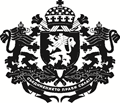        РЕПУБЛИКА БЪЛГАРИЯ     Министър на земеделието и хранитеОДОБРЯВАМ:	ДЕСИСЛАВА ТАНЕВАМИНИСТЪР НА  ЗЕМЕДЕЛИЕТО И ХРАНИТЕ ДОКУМЕНТАЦИЯ ЗА УЧАСТИЕ  В ПРОЦЕДУРА ПО РЕДА НА ЧЛ. 18, АЛ. 1, Т. 12 ОТ ЗОП         ЗА ВЪЗЛАГАНЕ НА ОБЩЕСТВЕНА ПОРЪЧКА С ПРЕДМЕТ: „Предоставяне на далекосъобщителни услуги чрез фиксирана телефонна мрежа и обществена далекосъобщителна подвижна клетъчна мрежа по стандарт GSM с национално покритие за връзка с подвижни и фиксирани абонати от лицензиран оператор за нуждите на МЗХ“ по обособени позицииПозиция 1: „Предоставяне на далекосъобщителни услуги чрез фиксирана телефонна мрежа“Позиция 2: „Предоставяне на далекосъобщителни услуги чрез обществена далекосъобщителна подвижна клетъчна мрежа по стандарт GSM с национално покритие за връзка с подвижни и фиксирани абонати от лицензиран оператор за нуждите на МЗХ, в това число специализирани доставки и услуги свързани с тази дейност“Гр. София, 2016 г.                                                           ИЗИСКВАНИЯ И УКАЗАНИЯЗА ПОДГОТОВКА НА ОФЕРТАТА, РЕДА И УСЛОВИЯТА ЗА ПРОВЕЖДАНЕ НА ОТКРИТА ПРОЦЕДУРА ЗА ВЪЗЛАГАНЕ НА ОБЩЕСТВЕНА ПОРЪЧКА	Тези указания определят общите правила за подготовката на офертата и изискванията към участниците в процедура - „Публично състезание“ по Закона за обществените поръчки (ЗОП).          С изпълнение на условията по позиция № 1 се цели да бъде осигурен пренос на глас и звук в реално време за осъществяване на национални и международни разговори, както в мрежата на участника така и в други мобилни и фиксирани мрежи, за директните телефонни постове и вътрешните телефонни постове на централите, съгласно техническата спецификация, заедно с определен пакет от допълнителни услуги, включително получаване и изпращане на факсимилни съобщения за директните телефонни постове и абонатните постове от собствената телефонна централа на Възложителя, без необходимост от предварително уведомление или закупуване на допълнителни устройства от МЗХ.С изпълнение на условията по позиция № 2 се цели осигуряване на цифрови мобилни телефонни услуги по стандарт GSM и свързани специализирани услуги по ползването на обществени електронни мобилни мрежи на територията на Република България и чужбина.ВЪЗЛОЖИТЕЛВъзложител на настоящата процедура-„Публично състезание“ за избор на изпълнител на обществена поръчка, възлагана по реда на Закона за обществените поръчки (ЗОП), съгласно чл. 5, ал. 2, т. 4 от ЗОП, е министърът на земеделието и храните, който организира и възлага обществени поръчки.МЗХ е с административен адрес: гр. София, бул. „Христо Ботев“ № 55, тел.: 02/98511856, Факс:02/9807492. Основен адрес на възлагащия орган/възложителя: www.mzh.government.bg, Адрес на профила на купувача:http://www.mzh.government.bg/MZH/bg/procurement/pr_procedures/Procedura;Лице за контакт: Димитрина Маринска – държавен експерт в дирекция „Правно обслужване и обществени поръчки“.ПРАВНО ОСНОВАНИЕ ЗА ОТКРИВАНЕ НА ПРОЦЕДУРАТА Възложителят обявява настоящата процедура за възлагане на обществена поръчка на основание чл. 178, ал. 1, чл. 18, ал. 1, т. 12 и чл. 20, ал. 2, т. 2 от Закона за обществените поръчки. За нерегламентираните в настоящите указания и документацията за участие условия по провеждането на процедурата, се прилагат разпоредбите на Закона за обществените поръчки и подзаконовите му нормативни актове, както и приложимите национални и международни нормативни актове, съобразно с предмета на поръчката.МОТИВИ ЗА ИЗБОР НА ПРОЦЕДУРА ПО ВЪЗЛАГАНЕ НА ПОРЪЧКАТАСъгласно разпоредбата на чл. 20, ал. 2, т. 2 от ЗОП, когато планираната за провеждане поръчка за услуга е на стойност от 70 000 /седемдесет хиляди/ до съответния праг по чл. 20, ал. 1, т. 1, а именно до 264 033 /двеста шестдесет и четири хиляди и тридесет и три / лева, Възложителят провежда някоя от предвидените в чл. 18, ал. 1, т. 12 или 13 на ЗОП процедури. В настоящия случай, прогнозната стойност на обществената поръчка е в размер на 120 000 /сто и двадесет хиляди/ лева без ДДС общо за двете позиции, като за позиция № 1 са предвидени 60 000 лв. /шестдесет хиляди/, без ДДС и за позиция № 2 са предвидени 60 000 лв. /шестдесет хиляди/, без ДДС. Предвид обстоятелството, че не са налице условията за провеждане на състезателен диалог или някоя от процедурите на договаряне, безспорно е налице възможност и условия обществената поръчка да бъде възложена по предвидения в ЗОП ред за провеждане на публично състезание. Провеждането на предвиденото в ЗОП публично състезание гарантира в голяма степен публичност при възлагане изпълнението на поръчката, респ. прозрачност при разходването на финансовите средства. С цел да се осигури максимална публичност, респективно да се постигнат и най-добрите за Възложителя условия, настоящата обществена поръчка се възлага именно по посочения вид процедура. Посредством тази процедура се цели и защитаване на обществения интерес, като се насърчи конкуренцията и се създадат равни условия и прозрачност при провеждане на процедурата.ОБЕКТ на настоящата обществена поръчкаОбект на настоящата обществена поръчка е „предоставяне на услуги” по смисъла на чл. 3, ал. 1, т. 3 от ЗОП, а именно: далекосъобщителни услуги. СРV код64200000 „Далекосъобщителни услуги“.ФИНАНСОВА РАМКАУслугата се очаква да се финансира със средства от бюджета на МЗХ, предвидени в програма „Администрация“.    	Срок на валидност на офертите:Срокът на валидност на офертите трябва да бъде не по-малко от 6 /шест/ месеца, считано от крайния срок за получаване на офертите;Възложителят кани участниците да удължат срока на валидност на офертите до сключване на договора за обществената поръчка;Участникът ще бъде отстранен от участие в процедурата за възлагане на настоящата обществена поръчка, ако след поканата и в определения в нея срок откаже да удължи срока на валидност на офертата или ако представи оферта с по-кратък срок на валидност.Условия за получаване на разяснения по документацията за участие:На посочения интернет адрес: http://www.mzh.government.bg,  Възложителят ще публикува и писмени разяснения по условията на процедурата. Разясненията се публикуват в профила на купувача в 3-дневен срок от получаване на искането.       	Искания за предоставяне на разяснения по решението, обявлението, документацията за обществена поръчка и описателния документ могат да се правят до 5 (пет) календарни дни преди изтичането на срока за получаване на офертите от всяко заинтересовано лице – лично, или чрез лице с представителна власт, или чрез изрично упълномощено друго лице, по някой от допустимите способи, на посочените в обявлението за възлагане на обществена поръчка и в настоящата документация: електронен адрес, факс номер, по пощата или куриерска служба на пощенския адрес на Възложителя. В дадените разяснения не се посочва лицето направило запитването. Всички комуникации и действия между Възложителя и участниците, свързани с настоящата процедура са в писмен вид и само на български език. Писма/кореспонденция представени на чужд език се представят задължително в превод на български език. Работният език за изпълнение на поръчката е български.  Обменът на информация между Възложителя и участника може да се извършва по един от следните допустими начини:	а) лично – срещу подпис;	б) по пощата, чрез препоръчано писмо с обратна разписка, изпратено на посочения от участника адрес;	в) чрез куриерска служба;	г) по факс;	д) по електронен път – по електронна поща. В случай, че уведомяването е по електронна поща (вкл. и такава посочена на официален уебсайт на участника), моментът на получаването от участника/заинтересовано лице/изпълнител ще се счита датата на  полученото при  Възложителя потвърждение от заинтересованото лице/участник/ изпълнител, за получено от Възложителя електронно известяване/уведомяване съгласно чл. 10 от ЗЕДЕП.	е) чрез комбинация от тези средства.Писмата и уведомленията следва да бъдат адресирани до посоченото за тази цел лице за контакти.	Обменът на информация, чрез връчването й лично срещу подпис, се извършва от страна на Възложителя чрез лицата за контакти, посочени в Обявлението. Информацията се приема от заинтересованото лице/участника чрез лицата за контакт, посочени при закупуване на документацията, съответно в офертата на участника;Обменът и съхраняването на информация в хода на провеждане на процедурата за възлагане на обществена поръчка се извършват по начин, който гарантира целостта, достоверността и поверителността на информацията.ПОКАЗАТЕЛИ, ОТНОСИТЕЛНАТА ИМ ТЕЖЕСТ И МЕТОДИКА ЗА ОПРЕДЕЛЯНЕ НА КОМПЛЕКСНАТА ОЦЕНКА НА ОФЕРТИТЕОПРЕДЕЛЯНЕ НА КОМПЛЕКСНАТА ОЦЕНКА НА ОФЕРТИТЕ ПО ПОЗИЦИЯ 1: „ПРЕДОСТАВЯНЕ НА ДАЛЕКОСЪОБЩИТЕЛНИ УСЛУГИ ЧРЕЗ ФИКСИРАНА ТЕЛЕФОННА МРЕЖА“Критерий за оценка на офертата: „икономически най-изгодна оферта” при показатели, относителна тежест и методика за определяне на комплексната оценка на офертата, както следва:Комплексната оценка (К) се изчислява по следната формула:К = К1 + K2 + K3 + К4 + К5 + K6 + К7 където:Участникът трябва да оферира по всеки от 7-те елемента - от К1 до К7 включително на ценовия показател. При липса на предложения, по който и да е от тези елементи, офертата се отстранява като несъответстваща на изискванията на Възложителя.Цените се предлагат в български лева, без включен ДДС, до третия знак след десетичната запетая.	Офертите се класират по сумарно полученият брой точки, от всички показатели за Офертата, получила най-висока комплексна оценка К, се класира на първо място.В случай на равен брой точки, Изпълнителя на поръчката се определя чрез жребий.ОПРЕДЕЛЯНЕ НА КОМПЛЕКСНАТА ОЦЕНКА НА ОФЕРТИТЕ ПО ПОЗИЦИЯ 2: „ПРЕДОСТАВЯНЕ НА ДАЛЕКОСЪОБЩИТЕЛНИ УСЛУГИ ЧРЕЗ ОБЩЕСТВЕНА ДАЛЕКОСЪОБЩИТЕЛНА ПОДВИЖНА КЛЕТЪЧНА МРЕЖА ПО СТАНДАРТ GSM С НАЦИОНАЛНО ПОКРИТИЕ ЗА ВРЪЗКА С ПОДВИЖНИ И ФИКСИРАНИ АБОНАТИ ОТ ЛИЦЕНЗИРАН ОПЕРАТОР ЗА НУЖДИТЕ НА МЗХ, В ТОВА ЧИСЛО СПЕЦИАЛИЗИРАНИ ДОСТАВКИ И УСЛУГИ, СВЪРЗАНИ С ТАЗИ ДЕЙНОСТ“Критерий за оценка на офертата: „икономически най-изгодна оферта” при показатели, относителна тежест и методика за определяне на комплексната оценка на офертата, както следва:Комплексната оценка (К) се изчислява по следната формула:К = К1 + K2 + K3 + К4 + К5 + К6където:Участникът трябва да оферира по всеки от 6-те елемента - от К1 до К6 вкл. на ценовия показател. При липса на предложения, по който и да е от тези елементи офертата се отстранява като несъответстваща на изискванията на Възложителя.Цените се предлагат в български лева, без включен ДДС, до третия знак след десетичната запетая.	Офертите се класират по сумарно полученият брой точки, от всички показатели за Офертата, получила най-висока комплексна оценка К се класира на първо място.В случай на равен брой точки Изпълнителя на поръчката се определя чрез жребий.ІІ. УЧАСТИЕ В ПРОЦЕДУРАТАОбщи изисквания1.1. Участник в процедурата за възлагане на обществена поръчка може да бъде всяко българско или чуждестранно физическо или юридическо лице или техни обединения, както и всяко друго образувание, което има право да изпълнява строителство, доставки или услуги съгласно законодателството на държавата, в която то е установено.1.2. В случай, че участникът участва като обединение (или консорциум), което не е регистрирано като самостоятелно юридическо лице, тогава участникът следва да представи копие от документ, от който да е видно правното основание за създаване на обединението, както и следната информация във връзка с конкретната обществена поръчка:правата и задълженията на участниците в обединението;разпределението на отговорността между членовете на обединението;дейностите, които ще изпълнява всеки член на обединението.Не се допускат промени в състава на обединението след крайния срок за подаване на офертата, както и промени във вътрешното разпределение на дейностите между участниците  в   обединението.  Когато  в   договора   за  създаването  на   обединение/ консорциум липсват клаузи, гарантиращи изпълнението на горепосочените условия, или съставът на обединението се е променил след подаването на офертата – участникът ще бъде отстранен от участие в процедурата за възлагане на настоящата обществена поръчка.Когато не е приложено в офертата копие от документ, от който да е видно правното основание за създаване на обединението, Комисията назначена от Възложителя за разглеждане и оценяване на подадените оферти го изисква на основание чл. 54, ал. 8 от ППЗОП.Забележка: На основание чл. 10, ал. 2 от ЗОП, Възложителят не предвижда изискване за създаване на юридическо лице, когато участникът определен за изпълнител е обединение на физически и/или юридически лица.1.4. Всеки участник в процедура за възлагане на обществена поръчка има право да представи само една оферта.1.5. Лице, което участва в обединение или е дало съгласие да бъде подизпълнител на друг участник, не може да подава самостоятелно оферта.1.6. В процедура за възлагане на обществена поръчка едно физическо или юридическо лице може да участва само в едно обединение.1.7. Свързани лица не могат да бъдат самостоятелни кандидати или участници в една и съща процедура.	Когато определеният изпълнител е неперсонифицирано обединение на физически и/или юридически лица и възложителят не е предвидил в обявлението изискване за създаване на юридическо лице, договорът за обществена поръчка се сключва, след като изпълнителят представи пред възложителя заверено копие от удостоверение за данъчна регистрация и регистрация по БУЛСТАТ или еквивалентни документи съгласно законодателството на държавата, в която обединението е установено.Участниците в обединението носят солидарна отговорност за изпълнение на договора за обществената поръчка. Възложителят предвижда изискване за солидарна отговорност за изпълнението на поръчката от кандидата или участника и третото лице, чийто капацитет се използва за доказване на съответствие с критериите, свързани с икономическото и финансовото състояние.1.8. При подаване на оферта участникът декларира липсата на основанията за отстраняване и съответствие с критериите за подбор чрез представяне на единен европейски документ за обществени поръчки (ЕЕДОП). В него се предоставя съответната информация, изисквана от възложителя, и се посочват националните бази данни, в които се съдържат декларираните обстоятелства, или компетентните органи, които съгласно законодателството на държавата, в която кандидатът или участникът е установен, са длъжни да предоставят информация.1.9. Когато кандидатът или участникът е посочил, че ще използва капацитета на трети лица за доказване на съответствието с критериите за подбор или че ще използва подизпълнители, за всяко от тези лица се представя отделен ЕЕДОП, който съдържа информацията по т. 1.8.1.10. Участниците могат да използват ЕЕДОП, който вече е бил използван при предходна процедура за обществена поръчка, при условие че потвърдят, че съдържащата се в него информация все още е актуална.1.11. Възложителят може да изисква от участниците по всяко време да представят всички или част от документите, чрез които се доказва информацията, посочена в ЕЕДОП, когато това е необходимо за законосъобразното провеждане на процедурата.1.12. Преди сключването на договор за обществена поръчка, възложителят изисква от участника, определен за изпълнител, да предостави актуални документи, удостоверяващи липсата на основанията за отстраняване от процедурата, както и съответствието с поставените критерии за подбор. Документите се представят и за подизпълнителите и третите лица, ако има такива. Възложителят няма да изисква документи, които вече са му били предоставени или са му служебно известни.1.13. Изпълнителите сключват договор за подизпълнение с подизпълнителите, посочени в офертата.В срок до 3 дни от сключването на договор за подизпълнение или на допълнително споразумение за замяна на посочен в офертата подизпълнител изпълнителят изпраща копие на договора или на допълнителното споразумение на възложителя заедно с доказателства, че са изпълнени условията по чл. 66, ал. 2 и ал. 11 от ЗОП. Подизпълнителите нямат право да превъзлагат една или повече от дейностите, които са включени в предмета на договора за подизпълнение. Не е нарушение на забраната доставката на стоки, материали или оборудване, необходими за изпълнението на обществената поръчка, когато такава доставка не включва монтаж, както и сключването на договори за услуги, които не са част от договора за обществената поръчка, съответно от договора за подизпълнение.1.14. Възложителят поддържа „Профил на купувача” на ел. адрес www.mzh.government.bg, който представлява обособена част от електронна страница на МЗХ, и до който е осигурен неограничен, пълен, безплатен и пряк достъп чрез електронни средства.  Възложителите предоставят неограничен, пълен, безплатен и пряк достъп чрез електронни средства до документацията за обществената поръчка от датата на: 1. публикуване на обявлението в Агенцията за обществени поръчки.Документацията за участие в настоящата процедура е безплатна и всеки участник може да я изтегли от „Профила на купувача”, за да изготви своята оферта!2. Условия за допустимост на участниците 2.1.Възложителят отстранява от участие в процедура за възлагане на обществена поръчка кандидат или участник, когато:2.1.1 е осъден с влязла в сила присъда, освен ако е реабилитиран, за престъпление по чл. 108а, чл. 159а - 159г, чл. 172, чл. 192а, чл. 194 - 217, чл. 219 - 252, чл. 253 - 260, чл. 301 - 307, чл. 321, 321а и чл. 352 - 353е от Наказателния кодекс;2.1.2. е осъден с влязла в сила присъда, освен ако е реабилитиран, за престъпление, аналогично на тези по т. 1, в друга държава членка или трета страна;2.1.3. има задължения за данъци и задължителни осигурителни вноски по смисъла на  чл. 162, ал. 2, т. 1 от Данъчно-осигурителния процесуален кодекс и лихвите по тях, към държавата или към общината по седалището на възложителя и на кандидата или участника, или аналогични задължения, установени с акт на компетентен орган, съгласно законодателството на държавата, в която кандидатът или участникът е установен, освен ако е допуснато разсрочване, отсрочване или обезпечение на задълженията или задължението е по акт, който не е влязъл в сила;2.1.4. е налице неравнопоставеност в случаите по чл. 44, ал. 5 от ЗОП;2.1.5. е установено, че:а) е представил документ с невярно съдържание, свързан с удостоверяване липсата на основания за отстраняване или изпълнението на критериите за подбор;б) не е предоставил изискваща се информация, свързана с удостоверяване липсата на основания за отстраняване или изпълнението на критериите за подбор;2.1.6. е установено с влязло в сила наказателно постановление или съдебно решение, че при изпълнение на договор за обществена поръчка е нарушил чл. 118, чл. 128, чл. 245 и чл. 301 - 305 от Кодекса на труда или аналогични задължения, установени с акт на компетентен орган, съгласно законодателството на държавата, в която кандидатът или участникът е установен;2.1.7. е налице конфликт на интереси, който не може да бъде отстранен.2.2 Основанията по т. 2.1.1, 2.1.2 и 2.1.7 се отнасят за лицата, които представляват участника или кандидата, членовете на управителни и надзорни органи и за други лица, които имат правомощия да упражняват контрол при вземането на решения от тези органи.2.3 Не се отстранява от участие в процедура за възлагане на обществена поръчка кандидат или участник, за когото са налице обстоятелствата по  т. 2.1.3, когато:2.3.1. се налага да се защитят особено важни държавни или обществени интереси;2.3.2. размерът на неплатените дължими данъци или социалноосигурителни вноски е не повече от 1 на сто от сумата на годишния общ оборот за последната приключена финансова година.2.4. Отстранява се от участие в процедура за възлагане на обществена поръчка и кандидат или участник - обединение от физически и/или юридически лица, за чийто член на обединението е налице някое от основанията за отстраняване по т. 2.        	2.5. Основанията за отстраняване се прилагат до изтичане на следните срокове:           2.5.1. пет години от влизането в сила на присъдата - по отношение на обстоятелства по т. 2.1.1, и т.2.1.2, освен ако в присъдата е посочен друг срок;2.5.2. три години от датата на настъпване на обстоятелствата по т. 2.1.5, буква „а" и т. 2.1.6, освен ако в акта, с който е установено обстоятелството, е посочен друг срок.Забележка: Стопанските субекти, за които са налице обстоятелства по т. 2.1.5, буква „а" се включват в списък, който има информативен характер.         2.5.3.Обстоятелството по чл. 55, ал. 1, т. 1 от ЗОП се отнася за участник, който е:Обявен в несъстоятелност или е в производство по несъстоятелност, или е в процедура по ликвидация, или е сключил извънсъдебно споразумение с кредиторите си по смисъла на чл. 740 от Търговския закон, или е преустановил дейността си, а в случай, че участникът е чуждестранно лице – се намира в подобно положение, произтичащо от сходна процедура, съгласно законодателството на държавата, в която е установен.            2.5.4. При наличие на обстоятелства по чл. 55, ал. 1, т. 1 от ЗОП, възложителят има право да не отстрани от процедурата кандидат или участник на посоченото основание, ако се докаже, че същият не е преустановил дейността си и е в състояние да изпълни поръчката съгласно приложимите национални правила за продължаване на стопанската дейност в държавата, в която е установен.2.6. Не могат да участват в процедурата за възлагане на настоящата обществена поръчка участници, които са дружества, регистрирани в юрисдикции с преференциален данъчен режим и свързаните с тях лица включително и чрез гражданско дружество/консорциум, в което участва дружество, регистрирано в юрисдикция с преференциален данъчен режим.2.7. Когато участникът предвижда участието на подизпълнители при изпълнение на поръчката или ще използва ресурсите на трети лица, посочените изисквания се прилагат и по отношение на подизпълнителите и на третите лица.2.8. В случай, че участникът е обединение (или консорциум), което не е регистрирано като самостоятелно юридическо лице:2.8.1. ЕЕДОП се представя за всяко физическо и/или юридическо лице, включено в състава на обединението.2.8.2. Декларацията по чл. 3, т. 8 от Закона за икономическите и финансовите отношения с дружествата, регистрирани в юрисдикции с преференциален данъчен режим, свързаните с тях лица и техните действителни собственици, се представя за всяко физическо или юридическо лице, включено в обединението.3. Критерии за подбор3.1.Годност (правоспособност) за упражняване на професионална дейност – Възложителят поставя изисквания.По Позиция № 1  Участникът трябва да:3.1.1. има годност за упражняване на професионална дейностМинимално ниво:  да притежава валидна индивидуална лицензия/разрешение за осъществяване на далекосъобщения чрез далекосъобщителна фиксирана мрежа, издадена от Комисията за регулиране на съобщенията;* Забележка: Информацията се посочва в Част IV: Критерии за подбор, буква А от ЕЕДОП.По Позиция № 2 Участникът трябва да:3.1.2. има годност за упражняване на професионална дейностМинимално ниво: да притежава Индивидуална лицензия за осъществяване на далекосъобщения чрез обществена далекосъобщителна подвижна клетъчна мрежа по стандарт GSM;* Забележка: Информацията се посочва в Част IV: Критерии за подбор, буква А от ЕЕДОП.          3.2. Икономическо и финансово състояние – Възложителят не поставя изисквания.3.3. Технически и професионални способности: 3.3.1. По Позиция № 1 Участникът трябва да:3.3.1.1. прилага системи за управление на качествотоМинимално ниво:  да притежава Сертификат по системата за управление на качеството ISO 9001:2008 или еквивалентен стандарт, с обхват, кореспондиращ с предмета на настоящата поръчка.* Забележка: Информацията се посочва в Част IV: Критерии за подбор, буква Г от ЕЕДОП.3.3.1.2. разполага с техническо оборудване за изпълнение на поръчкатаМинимално ниво:  Описание на техническо оборудване и възможност за осигуряване качеството на предлаганите услуги.* Забележка: Информацията се посочва в Част IV: Критерии за подбор, буква В от ЕЕДОП.3.3.2. По  Позиция № 2 Участникът трябва да:3.3.2.1. прилага системи за управление на качествотоМинимално ниво:  да притежава Сертификат по системата за управление на качеството ISO 9001:2008 или еквивалентен стандарт, с обхват, кореспондиращ с предмета на настоящата поръчка.* Забележка: Информацията се посочва в Част IV: Критерии за подбор, буква Г от ЕЕДОП.3.3.2.2. разполага с техническо оборудване за изпълнение на поръчкатаМинимално ниво:  Описание на техническо оборудване и възможност за осигуряване качеството на предлаганите услуги.* Забележка: Информацията се посочва в Част IV: Критерии за подбор, буква В от ЕЕДОП.Забележка: За доказване на личното състояние, на съответствието с критериите за подбор или на съответствие с техническата спецификация кандидатът или участникът може да представи удостоверение за регистрация в официален списък на одобрени стопански субекти или сертификат, издаден от сертифициращ орган.ІII. ИЗИСКВАНИЯ КЪМ ОФЕРТИТЕ      1. Подготовка на офертата:   Офертата не може да се предлага във варианти.   Отговорността за правилното разбиране на условията от обявлението и указанията за участие се носи единствено от участниците.   Участниците трябва да проучат всички указания и условия за участие, дадени в документацията за участие.   При изготвяне на офертата всеки участник трябва да се придържа точно към обявените от възложителя условия.   Представянето на оферта задължава участника да приеме напълно всички изисквания и условия, посочени в тази документация, при спазване на ЗОП.    До изтичането на срока за подаване на офертите всеки участник в процедурата може да промени, допълни или да оттегли офертата си.    Всеки участник може да представи само една оферта.    Лице, което участва като подизпълнител в офертата на друг участник, не може да представя самостоятелна оферта.  Представените образци в документацията за участие и условията, описани в тях, са задължителни за участниците. Офертите на участниците трябва да бъдат напълно съобразени с тези образци.  Офертата се подписва от лицето, представляващо Участника или от надлежно упълномощено лице или лица, като в офертата се прилага пълномощното от представляващия дружеството.2. Съдържание на офертата:	2.1. Офертата се представя на български език в запечатана, непрозрачна ОПАКОВКА от участника, или от упълномощен от него представител – лично или чрез пощенска или друга куриерска услуга с препоръчана пратка с обратна разписка, на адреса, посочен от възложителя. Върху опаковката участникът посочва:наименованието на  участника, включително участниците в обединението, когато е приложимо;адрес за кореспонденция, телефон и по възможност – факс и електронен адрес;наименованието на поръчката за която се подават документите.Опаковката включва документите по чл. 39, ал. 2 и ал. 3, т. 1 от ППЗОП, опис на представените документи, както и отделен запечатан непрозрачен плик с надпис „Предлагани ценови параметри", който съдържа ценовото предложение по чл. 39, ал. 3, т. 2 от ППЗОП.2.2. Съдържание на ОПАКОВКАТА – документи и образци:а) Опис на представените документи, съдържащи се в офертата, подписан от участника – попълва се Образец № 1;б) Единен европейски документ за обществени поръчки (ЕЕДОП) за участникът в съответствие с изискванията на закона и условията на възложителя, а когато е приложимо – ЕЕДОП за всеки от участниците в обединението, което не е юридическо лице, за всеки подизпълнител и за всяко лице, чиито ресурси ще бъдат ангажирани в изпълнението на поръчката – попълва се Образец № 2.Указание за подготовка на ЕЕДОП:1. При подаване на оферта участникът декларира липсата на основанията за отстраняване и съответствие с критериите за подбор чрез представяне на единен европейски документ за обществени поръчки (ЕЕДОП). В него се предоставя съответната информация, изисквана от възложителя, и се посочват националните бази данни, в които се съдържат декларираните обстоятелства, или компетентните органи, които съгласно законодателството на държавата, в която кандидатът или участникът е установен, са длъжни да предоставят информация.2. Когато участникът е посочил, че ще използва капацитета на трети лица за доказване на съответствието с критериите за подбор или че ще използва подизпълнители, за всяко от тези лица се представя отделен ЕЕДОП, който съдържа информацията по т. 1. Подизпълнителите трябва да нямат свързаност с друг участник, както и да отговарят на критериите за подбор съобразно вида и дела от поръчката, които ще изпълняват и за тях да не са налице основанията за отстраняване от процедурата. Третите лица трябва да отговарят на критериите за подбор съобразно ресурса, които ще предоставят и за тях да не са налице основанията за отстраняване от процедурата.  3. Участниците могат да използват ЕЕДОП, който вече е бил използван при предходна процедура за обществена поръчка, при условие че потвърдят, че съдържащата се в него информация все още е актуална. Участниците могат да използват въможността, когато е осигурен пряк и неограничен достъп по електронен път до вече изготвен и подписан електронно ЕЕДОП. В тези случаи към документите за подбор вместо ЕЕДОП се представя декларация, с която се потвърждава актуалността на данните и автентичността на подписите в публикувания ЕЕДОП, и се посочва адресът, на който е осигурен достъп до документа.4. Лицата по чл. 54, ал. 2 и чл. 55, ал. 3 от ЗОП са: 4.1. лицата, които представляват участника или кандидата; 4.2. лицата, които са членове на управителни и надзорни органи на участника или кандидата; 4.3. други лица със статут, който им позволява да влияят пряко върху дейността на предприятието по начин, еквивалентен на този, валиден за представляващите го лица, членовете на управителните или надзорните органи.5. Лицата по т. 4.1 и 4.2 са, както следва:5.1. при събирателно дружество – лицата по чл. 84, ал. 1 и чл. 89, ал. 1 от Търговския закон;5.2. при командитно дружество – неограничено отговорните съдружници по чл. 105 от Търговския закон;5.3. при дружество с ограничена отговорност – лицата по чл. 141, ал. 1 и 2 от Търговския закон, а при еднолично дружество с ограничена отговорност – лицата по чл. 147, ал. 1 от Търговския закон;5.4. при акционерно дружество – лицата по чл. 241, ал. 1, чл. 242, ал. 1 и чл. 244, ал. 1 от Търговския закон;5.5. при командитно дружество с акции – лицата по чл. 256 във връзка с чл. 244, ал. 1 от Търговския закон;5.6. при едноличен търговец – физическото лице – търговец;5.7. при клон на чуждестранно лице – лицето, което управлява и представлява клона или има аналогични права съгласно законодателството на държавата, в която клонът е регистриран;5.8. в случаите по т. 5.1 – 5.7 – и прокуристите, когато има такива; 5.9. в останалите случаи, включително за чуждестранните лица – лицата, които представляват, управляват и контролират кандидата или участника съгласно законодателството на държавата, в която са установени.6. В случаите по т. 5.8, когато лицето има повече от един прокурист, декларацията се подава само от прокуриста, в чиято представителна власт е включена територията на Република България.7. Когато изискванията по чл. 54, ал. 1, т. 1, 2 и 7 и чл. 55, ал. 1, т. 5 от ЗОП се отнасят за повече от едно лице, всички лица подписват един и същ ЕЕДОП. Когато е налице необходимост от защита на личните данни или при различие в обстоятелствата, свързани с личното състояние, информацията относно изискванията по чл. 54, ал. 1, т. 1, 2 и 7 и чл. 55, ал. 1, т. 5 от ЗОП се попълва в отделен ЕЕДОП за всяко лице или за някои от лицата. 8. В случаите по т. 7, когато се подава повече от един ЕЕДОП, обстоятелствата, свързани с критериите за подбор, се съдържат само в ЕЕДОП, подписан от лице, което може самостоятелно да представлява съответния стопански субект.9. Съгласно чл. 59, ал. 5 от ЗОП, възложителят е посочил критериите за подбор и документите за тяхното доказване в обявлението, с което се оповестява откриването на процедурата.10. В ЕЕДОП се представят данни относно публичните регистри, в които се съдържа информация за декларираните обстоятелства или за компетентния орган, който съгласно законодателството на съответната държава е длъжен да предоставя информация за тези обстоятелства служебно на възложителя.11. Когато за участник е налице някое от основанията по чл. 54, ал. 1 ЗОП или посочените от възложителя основания по чл. 55, ал. 1 ЗОП и преди подаването на офертата той е предприел мерки за доказване на надеждност по чл. 56 от ЗОП, тези мерки се описват в ЕЕДОП.Важно:Възложителят може да изисква от участниците по всяко време да представят всички или част от документите, чрез които се доказва информацията, посочена в ЕЕДОП, когато това е необходимо за законосъобразното провеждане на процедурата.Преди сключването на договор за обществена поръчка възложителят изисква от участника, определен за изпълнител, да предостави актуални документи, удостоверяващи липсата на основанията за отстраняване от процедурата, както и съответствието с поставените критерии за подбор. Документите се представят и за подизпълнителите и третите лица, ако има такива.Документи, удостоверяващи липса на основанията за отстраняване от процедурата. 1.	за обстоятелствата по чл. 54, ал. 1, т. 1 от ЗОП – свидетелство за съдимост;2. за обстоятелството по чл. 54, ал. 1, т. 3 от ЗОП – удостоверение от органите по приходите и удостоверение от общината по седалището на възложителя и на кандидата или участника;3. за обстоятелството по чл. 54, ал. 1, т. 6 от ЗОП – удостоверение от органите на Изпълнителна агенция „Главна инспекция по труда; Когато в удостоверението по т. 2 се съдържа информация за влязло в сила наказателно постановление или съдебно решение за нарушение по чл. 54, ал. 1, т. 6 от ЗОП, участникът представя декларация, че нарушението не е извършено при изпълнение на договор за обществена поръчка.Когато участникът, избран за изпълнител, е чуждестранно лице, той представя съответния документ по т. 1, 2 и 3, издаден от компетентен орган съгласно законодателството на държавата, в която участникът е установен.В случаите, когато в съответната държава не се издават документи за посочените обстоятелства или когато документите не включват всички обстоятелства, участникът представя декларация, ако такава декларация има правно значение съгласно законодателството на съответната държава.Когато декларацията няма правно значение, участникът представя официално заявление, направено пред компетентен орган в съответната държава.Възложителят няма право да изисква представянето на посочените документи, когато обстоятелствата в тях са достъпни чрез публичен безплатен регистър или информацията или достъпът до нея се предоставя от компетентния орган на възложителя по служебен път.в) Документи за доказване на предприетите мерки за надеждност, когато е приложимо.Указание за подготовка:1. Участник, за когото са налице основания по чл. 54, ал. 1 и посочените от възложителя обстоятелства по чл. 55, ал. 1 от ЗОП, има право да представи доказателства, че е предприел мерки, които гарантират неговата надеждност, въпреки наличието на съответното основание за отстраняване. За тази цел участникът може да докаже, че: 1.1. е погасил задълженията си по чл. 54, ал. 1, т. 3 от ЗОП, включително начислените лихви и/или глоби или че те са разсрочени, отсрочени или обезпечени;1.2. е платил или е в процес на изплащане на дължимо обезщетение за всички вреди, настъпили в резултат от извършеното от него престъпление или нарушение;1.3. е изяснил изчерпателно фактите и обстоятелствата, като активно е съдействал на компетентните органи, и е изпълнил конкретни предписания, технически, организационни и кадрови мерки, чрез които да се предотвратят нови престъпления или нарушения.Като доказателства за надеждността на участника се представят следните документи:1. по отношение на обстоятелството по чл. 56, ал. 1, т. 1 и 2 от ЗОП – документ за извършено плащане или споразумение, или друг документ, от който да е видно, че задълженията са обезпечени или че страните са договорили тяхното отсрочване или разсрочване, заедно с погасителен план и/или с посочени дати за окончателно изплащане на дължимите задължения или е в процес на изплащане на дължимо обезщетение;2. по отношение на обстоятелството по чл. 56, ал. 1, т. 3 от ЗОП – документ от съответния компетентен орган за потвърждение на описаните обстоятелства.Важно:Възложителят преценява предприетите от участника мерки, като отчита тежестта и конкретните обстоятелства, свързани с престъплението или нарушението.В случай, че предприетите от участника мерки са достатъчни, за да се гарантира неговата надеждност, възложителят не го отстранява от процедурата.Мотивите за приемане или отхвърляне на предприетите мерки и представените доказателства се посочват в решението за класиране или прекратяване на процедурата.Участник, който с влязла в сила присъда или друг акт съгласно законодателството на държавата, в която е произнесена присъдата или е издаден актът, е лишен от правото да участва в процедури за обществени поръчки или концесии, няма право да използва предвидената в чл. 56, ал. 1 от ЗОП възможност за времето, определено с присъдата или акта.	г) Документ, от който да е видно правното основание за създаване на обединението (когато е приложимо) - заверено от участника копие;    	Указание за подготовка:	Документът, от който е видно правното основание за създаване на обединението, следва да съдържа следната информация във връзка с конкретната обществена поръчка:	1. правата и задълженията на участниците в обединението;	2. разпределението на отговорността между членовете на обединението;	3. дейностите, които ще изпълнява всеки член на обединението.д) Декларация по чл. 3, т. 8 от Закона за икономическите и финансовите отношения с дружествата, регистрирани в юрисдикции с преференциален данъчен режим, свързаните с тях лица и техните действителни собственици- попълва се Образец № 9е) Декларация за липса на свързаност с друг участник по чл. 101, ал. 11 от ЗОП - попълва се Образец № 10.          	ж) Техническо предложение - попълва се Образец № 3,1 и/или 3.2 , съдържащо:документ за упълномощаване, когато лицето, което подава офертата, не е законният представител на участника – оригинал или нотариално заверено копие /ако е приложимо/;предложение за изпълнение на поръчката в съответствие с техническата спецификация и изискванията на възложителя което да е съобразено с критериите за възлагане;декларация за съгласие с клаузите на приложения проект на договор - попълва се Образец № 4;декларация за срока на валидност на офертата - попълва се Образец № 5;декларация, че при изготвяне на офертата са спазени задълженията, свързани с данъци и осигуровки, закрила на заетостта и условията на труд - попълва се Образец № 6;	Съдържание на ПЛИК „Предлагани ценови параметри " а) „Ценово предложение” - попълва се Образец № 7.1 и/или 7.2 – в оригинал, подписано и подпечатано  от представляващия участника или упълномощено лице.	Извън плика с надпис "Предлагани ценови параметри" не трябва да е посочена никаква информация относно цената.	Участници, които са включили някъде в офертата си извън плика "Предлагани ценови параметри" елементи, свързани с предлаганата цена (или части от нея), ще бъдат отстранени от участие в процедурата.	Оценителната комисия ще извършва проверки за допуснати аритметични грешки при оферирането на общата стойност на поръчката. При разминаване между общата стойност, формирана като сбор от единичните цени на всички артикули и посочената обща стойност в ценовото предложение, комисията взема предвид единичните цени и преизчислява сбора.      2.5. ЗапечатванеДокументите, систематизирани съобразно посочените по-горе изисквания, се запечатват  по реда посочен в Раздел ІІІ „Изиквания към офертите”, точка 2  „Съдържание на оферта”. Върху опаковката, участникът посочва:ДО: Министерство на земеделието и храните, гр. София, бул. „Христо Ботев” № 55Оферта за участие в публично състезание за възлагане на обществена поръчка по реда на ЗОП с предмет:Предоставяне на далекосъобщителни услуги чрез фиксирана телефонна мрежа и обществена далекосъобщителна подвижна клетъчна мрежа по стандарт GSM с национално покритие за връзка с подвижни и фиксирани абонати от лицензиран оператор нуждите на МЗХ по Позиция № ………………………………….Наименование на участника: ______________________________Участниците в обединението (когато е приложимо) ____________ Адрес за кореспонденция: ________________________________Телефон  факс или електронен адрес: _______________________3. Изисквания към документите:	3.1. Всички документи трябва да са:Подписани или заверени (когато са копия) с гриф „Вярно с оригинала”, подпис, освен документите, за които са посочени конкретните изисквания за вида и заверката им;Документите и данните в офертата се подписват само от лица с представителни функции, назовани в удостоверението за актуално състояние или упълномощени за това лица. Във втория случай се изисква да се представи нотариално заверено пълномощно за изпълнението на такива функции;Всички документи, свързани с предложението, следва да бъдат на български език.4. Подаване на оферти:4.1. Място и срок за подаване на офертиОфертите се представят в сградата на МЗХ, гр. София, бул. „Христо Ботев“ № 55, гише „Обществени поръчки“.Срокът за подаване на офертите е съгласно Обявлението за обществена поръчка;Всеки участник следва да осигури своевременното получаване на офертата от възложителя;До изтичането на срока за подаване на офертите всеки участник може да промени, да допълни или да оттегли офертата си.5. Приемане и връщане на оферти5.1. При подаване на офертата и приемането й върху опаковката се отбелязва входящ номер, дата и час на постъпване и посочените данни се отбелязват във входящ регистър.5.2. Не се приемат заявления за участие и оферти, които са представени след изтичане накрайния срок за получаване или са в незапечатана опаковка или в опаковка с нарушена цялост.5.3. Когато към момента на изтичане на крайния срок за получаване на офертите пред мястото, определено за тяхното подаване все още има чакащи лица, те се включват в списък, който се подписва от представител на възложителя и присъстващите лица. Офертите на лицата от списъка се приемат.5.4. Не се допуска приемане на оферти от лица, които не са включени в списъка по т. 5.3.IV. ГАРАНЦИИ	1. Условия и размер на гаранцията за изпълнение на договора, условия и начин на плащането й. 	Гаранцията за изпълнение на договора е в размер на 3% (три на сто) от прогнозната стойност на договора, без ДДС, доколкото същият ще се изпълнява по заявки и няма окончателна стойност. Гаранцията за изпълнение на договора може да се представи под формата на банкова гаранция – (изготвя се по образец на банката, която я издава, при условие, че в гаранцията са вписани условията на Възложителя); на парична сума, преведена по сметка на МЗХ: IBAN – BG08 BNBG 9661 3300 1500 02; BIC – BNBGBGSD; БНБ – ЦУ, като в нареждането за плащане следва да бъде записан текстът: "Гаранция за добро изпълнение на процедура открита с Решение №: ______________”, или на застраховка която обезпечава изпълнението чрез покритие на отговорността на изпълнителя.Участникът сам избира формата на гаранцията за изпълнение на договора. Когато участникът избере гаранцията за изпълнение на договора да бъде банкова гаранция, тогава тя трябва да бъде безусловна и неотменима, в полза на МЗХ и със срок на валидност – 3 месеца след окончателното приемане на работата по договора.  Когато гаранцията е представена под формата на парична сума или банкова гаранция, то тогава тя може да се предостави от името на изпълнителя за сметка на трето лице – гарант.Когато избраният изпълнител е обединение, което не е юридическо лице, всеки от съдружниците в него може да е наредител по банковата гаранция, съответно вносител на сумата по гаранцията или титуляр на застраховката. Участникът, определен за изпълнител на обществена поръчка, представя оригинал на банковата гаранция и застраховката или оригинали на платежния документ за внесената по банков път гаранция за изпълнение на договора преди подписването на самия договор. Гаранцията за изпълнение, преведена по банков път, следва да е постъпила реално в банковата сметка на Възложителя не по-късно от датата на сключване на договора за обществената поръчка. Условията и сроковете за задържане или освобождаване на гаранцията за изпълнение се уреждат в договора за възлагане на обществена поръчка. V. ИЗЧИСЛЯВАНЕ НА СРОКОВЕСроковете, посочени в тази документация се изчисляват, както следва:При определянето на срокове, които са в дни и се броят след определено действие или събитие, не се брои денят на настъпване на действието или на събитието.Когато срокът изтича в определен брой дни преди известен ден, този ден се взема предвид при определяне на датата, до която се извършва съответното действие.Когато последният ден от срока е неприсъствен, срокът изтича в първия присъствен ден.Последният ден на срока изтича в момента на приключване на работното време на възложителя. Когато възложителят удължава сроковете в процедурата на основание чл. 100, ал. 11 от ЗОП, общата продължителност на всеки от сроковете, изтекли до момента на спирането на процедурата, заедно с новоопределените удължени срокове не може да е по-кратка от първоначалния срок, определен от възложителя.2. Сроковете в документацията са в календарни дни. Когато срокът е в работни дни, това е изрично указано при посочването на съответния срок. По неуредените въпроси от настоящата документация ще се прилагат разпоредбите на Закона за обществените поръчки, Правилника за прилагане на Закона за обществените поръчки и действащото българско законодателство.VII. ОБРАЗЦИОБРАЗЕЦ №: 1ОПИС НА ПРЕДСТАВЕНИТЕ ДОКУМЕНТИ, КОИТО СЪДЪРЖА ОФЕРТАТА НА УЧАСТНИКАв публично състезание по ЗОП с предмет:Предоставяне на далекосъобщителни услуги чрез фиксирана телефонна мрежа и обществена далекосъобщителна подвижна клетъчна мрежа по стандарт GSM с национално покритие за връзка с подвижни и фиксирани абонати от лицензиран оператор за нуждите на МЗХ“ Позиция № …………………………..Дата: ____________	                   ПОДПИС И ПЕЧАТ: _______________                                                                                              ( Име и длъжност )Образец №2Стандартен образец за единния европейски документ за обществени поръчки (ЕЕДОП)Част І: Информация за процедурата за възлагане на обществена поръчка и за възлагащия орган или възложителя При процедурите за възлагане на обществени поръчки, за които в Официален вестник на Европейския съюз се публикува покана за участие в състезателна процедура, информацията, изисквана съгласно част I, ще бъде извлечена автоматично, при условие че ЕЕДОП е създаден и попълнен чрез електронната система за ЕЕДОП. Позоваване на съответното обявление, публикувано в Официален вестник на Европейския съюз:
OВEС S брой[], дата [], стр.[], 
Номер на обявлението в ОВ S: [ ][ ][ ][ ]/S [ ][ ][ ]–[ ][ ][ ][ ][ ][ ][ ]Когато поканата за участие в състезателна процедура не се публикува в Официален вестник на Европейския съюз, възлагащият орган или възложителят трябва да включи информация, която позволява процедурата за възлагане на обществена поръчка да бъде недвусмислено идентифицирана.В случай, че не се изисква публикуването на обявление в Официален вестник на Европейския съюз, моля, посочете друга информация, която позволява процедурата за възлагане на обществена поръчка да бъде недвусмислено идентифицирана (напр. препратка към публикация на национално равнище):  [……]Информация за процедурата за възлагане на обществена поръчкаИнформацията, изисквана съгласно част I, ще бъде извлечена автоматично, при условие че ЕЕДОП е създаден и попълнен чрез посочената по-горе електронна система за ЕЕДОП. В противен случай тази информация трябва да бъде попълнена от икономическия оператор.Останалата информация във всички раздели на ЕЕДОП следва да бъде попълнена от икономическия операторЧаст II: Информация за икономическия операторА: Информация за икономическия операторБ: Информация за представителите на икономическия операторАко е приложимо, моля, посочете името/ната и адреса/ите на лицето/ата, упълномощено/и да представляват икономическия оператор за целите на настоящата процедура за възлагане на обществена поръчка:В: Информация относно използването на капацитета на други субектиАко „да“, моля, представете отделно за всеки от съответните субекти надлежно попълнен и подписан от тях ЕЕДОП, в който се посочва информацията, изисквана съгласно раздели А и Б от настоящата част и от част III. 
Обръщаме Ви внимание, че следва да бъдат включени и техническите лица или органи, които не са свързани пряко с предприятието на икономическия оператор, и особено тези, които отговарят за контрола на качеството, а при обществените поръчки за строителство — тези, които предприемачът може да използва за извършване на строителството. 
Посочете информацията съгласно части IV и V за всеки от съответните субекти, доколкото тя има отношение към специфичния капацитет, който икономическият оператор ще използва.Г: Информация за подизпълнители, чийто капацитет икономическият оператор няма да използва(разделът се попълва само ако тази информация се изисква изрично от възлагащия орган или възложителя)Ако възлагащият орган или възложителят изрично изисква тази информация в допълнение към информацията съгласно настоящия раздел, моля да предоставите информацията, изисквана съгласно раздели А и Б от настоящата част и част ІІІ за всяка (категория) съответни подизпълнители.Част III: Основания за изключванеА: Основания, свързани с наказателни присъдиЧлен 57, параграф 1 от Директива 2014/24/ЕС съдържа следните основания за изключване:Участие в престъпна организация:Корупция:Измама:Терористични престъпления или престъпления, които са свързани с терористични дейности:Изпиране на пари или финансиране на тероризъмДетски труд и други форми на трафик на хораБ: Основания, свързани с плащането на данъци или социалноосигурителни вноски В: Основания, свързани с несъстоятелност, конфликти на интереси или професионално нарушениеМоля, имайте предвид, че за целите на настоящата процедура за възлагане на обществена поръчка някои от следните основания за изключване може да са формулирани по-точно в националното право, в обявлението или в документацията за поръчката. Така например в националното право може да е предвидено понятието „сериозно професионално нарушение“ да обхваща няколко различни форми на поведение. Г: Други основания за изключване, които може да бъдат предвидени в националното законодателство на възлагащия орган или възложителя на държава членкаЧаст IV: Критерии за подборОтносно критериите за подбор (раздел илираздели А—Г от настоящата част) икономическият оператор заявява, че: Общо указание за всички критерии за подборИкономическият оператор следва да попълни тази информация само ако възлагащият орган или възложителят е посочил в съответното обявление или в документацията за поръчката, посочена в обявлението, че икономическият оператор може да се ограничи до попълването й в раздел  от част ІV, без да трябва да я попълва в друг раздел на част ІV:А: ГодностИкономическият оператор следва да предостави информация само когато критериите за подбор са били изисквани от възлагащия орган или възложителя в обявлението или в документацията за поръчката, посочена в обявлението.Б: икономическо и финансово състояниеИкономическият оператор следва да предостави информация само когато критериите за подбор са били изисквани от възлагащия орган или възложителя в обявлението, или в документацията за поръчката, посочена в обявлението.В: Технически и професионални способностиИкономическият оператор следва да предостави информация само когато критериите за подбор са били изисквани от възлагащия орган или възложителя в обявлението, или в документацията за поръчката, посочена в обявлението.Г: Стандарти за осигуряване на качеството и стандарти за екологично управлениеИкономическият оператор следва да предостави информация само когато стандартите за осигуряване на качеството и/или стандартите за екологично управление са били изискани от възлагащия орган или възложителя в обявлението или в документацията за обществената поръчка, посочена в обявлението.Част V: Намаляване на броя на квалифицираните кандидатиИкономическият оператор следва да предостави информация само когато възлагащият орган или възложителят е посочил обективните и недискриминационни критерии или правила, които трябва да бъдат приложени с цел ограничаване броя на кандидатите, които ще бъдат поканени за представяне на оферти или за провеждане на диалог. Тази информация, която може да бъде съпроводена от изисквания относно видовете сертификати или форми на документални доказателства, ако има такива, които трябва да бъдат представени, се съдържа в съответното обявление или в документацията за обществената поръчка, посочена в обявлението.
Само при ограничени процедури, състезателни процедури с договаряне, процедури за състезателен диалог и партньорства за иновации:Икономическият оператор декларира, че:Част VI: Заключителни положенияДолуподписаният декларира, че информацията, посочена в части II – V по-горе, е вярна и точна, и че е представена с ясното разбиране на последствията при представяне на неверни данни.Долуподписаният официално декларира, че е в състояние при поискване и без забава да представи указаните сертификати и други форми на документални доказателства, освен в случаите, когато:а) възлагащият орган или възложителят може да получи придружаващите документи чрез пряк достъп до съответната национална база данни във всяка държава членка, която е достъпна безплатно; илиб) считано от 18 октомври 2018 г. най-късно, възлагащият орган или възложителят вече притежава съответната документация.Долуподписаният дава официално съгласие [посочете възлагащия орган или възложителя съгласно част I, раздел A] да получи достъп до документите, подкрепящи информацията, която е предоставена в [посочете съответната част, раздел/ точка/и] от настоящия Единен европейски документ за обществени поръчки за целите на [посочете процедурата за възлагане на обществена поръчка: (кратко описание, препратка към публикацията в Официален вестник на Европейския съюз, референтен номер)]. Дата, място и, когато се изисква или е необходимо, подпис(и):  [……]ОБРАЗЕЦ № 3.1ТЕХНИЧЕСКО ПРЕДЛОЖЕНИЕ ЗА ИЗПЪЛНЕНИЕ НА ПОРЪЧКАТАот ..................................................................................................................................(наименование на участника)и подписано..........................................................................................................................................................................................................................................................(трите имена и ЕГН)в качеството му на ........................................................................................................(на длъжност)с ЕИК/БУЛСТАТ/ЕГН/друга индивидуализация на участника или подизпълнителя (когато е приложимо):..................................................................................................................;Относно: процедура с предмет: Предоставяне на далекосъобщителни услуги чрез фиксирана телефонна мрежа и обществена далекосъобщителна подвижна клетъчна мрежа по стандарт GSM с национално покритие за връзка с подвижни и фиксирани абонати от лицензиран оператор за нуждите на МЗХ по обособени позицииПозиция 1: Предоставяне на далекосъобщителни услуги чрез фиксирана телефонна мрежа.УВАЖАЕМИ ДАМИ И ГОСПОДА,1. Срок за изпълнение на поръчката е 12 месеца или до изчерпване на сумата от 60 000 лв. без ДДС в зависимост от това, кое събитие настъпи първо.2. Заявявам, че разполагам с център за денонощна техническа поддръжка и мога да осигуря непрекъснато обслужване в режим 24 часа в денонощието, 7 дни в седмицата, 365 дни в годината.3. Заявявам, че разполагам с Help Desk система (система за регистриране на инциденти и управление на поръчката) с интегрирана Trouble Ticket система (система за автоматични нотификации при регистриране, актуализиране, ескалация и решаване на инциденти). Help Desk системата трябва да позволява регистриране на заявка за инциденти освен по телефона и по e-mail, достъпен за оторизирани представители на Възложителя.4. Предложен общ брой безплатни минути за всички изходящи разговори (от прави постове (POТS), постове през ISDN BRА и постове през ISDN PRА) към всички фиксирани и мобилни мрежи в страната за месец в минути, а именно…………../словом/.5. Първоначален период на таксуване на повикване за селищни, междуселищни, международни и мобилни разговори в секунди, а именно……………./но не повече от 60 секунди/.6 . Заявявам, че ще изпълня поръчката съгласно техническите изисквания на възложителя, посочени в Техническата спецификация за позиция № 1.        	7. За изпълнение предмета на поръчката прилагам: 	7.1. документ за упълномощаване, когато лицето, което подава офертата, не е законният представител на участника- оригинал;	7.2. предложение за изпълнение на поръчката в съответствие с техническата спецификация и изискванията на възложителя за поръчката, което е съобразено с критериите за възлагане; 	7.3. декларация за съгласие с клаузите на приложения проект на договор - попълва се Образец № 4;	7.4. декларация за срока на валидност на офертата - попълва се Образец № 5;	7.5. декларация, че при изготвяне на офертата са спазени задълженията, свързани с данъци и осигуровки, закрила на заетостта и условията на труд - попълва се Образец № 6;Дата: ..............................                                  ПОДПИС И ПЕЧАТ: ................................						                          [име и фамилия]                                                                           [качество на представляващия участника]ОБРАЗЕЦ № 3.2ТЕХНИЧЕСКО ПРЕДЛОЖЕНИЕ ЗА ИЗПЪЛНЕНИЕ НА ПОРЪЧКАТАот ................................................................................................................................(наименование на участника)и подписано.........................................................................................................................................................................................................................................................(трите имена и ЕГН)в качеството му на ........................................................................................................(на длъжност)с ЕИК/БУЛСТАТ/ЕГН/друга индивидуализация на участника или подизпълнителя (когато е приложимо):..................................................................................................................;Относно: процедура с предмет: Предоставяне на далекосъобщителни услуги чрез фиксирана телефонна мрежа и обществена далекосъобщителна подвижна клетъчна мрежа по стандарт GSM с национално покритие за връзка с подвижни и фиксирани абонати от лицензиран оператор нуждите на МЗХ по обособени позицииПозиция 2: Предоставяне на далекосъобщителни услуги чрез обществена далекосъобщителна подвижна клетъчна мрежа по стандарт GSM с национално покритие за връзка с подвижни и фиксирани абонати от лицензиран оператор за нуждите на МЗХ, в това число специализирани доставки и услуги, свързани с тази дейност.УВАЖАЕМИ ДАМИ И ГОСПОДА,1. Срок за изпълнение на поръчката е 12 месеца или до изчерпване на сумата от 60 000 лв. без ДДС в зависимост от това, кое събитие настъпи първо.2. Заявявам че ще осигуря покритие на територията на Република България __________ %/не по-малко от 95 %/.Забележка: Стойността по т. 2 се доказва с представено от участниците актуално удостоверение от Комисията за регулиране на съобщенията с дата на издаване не по-късно от шест месеца към датата на подаване на офертата. Покритието следва да е минимум 95%.3. Заявявам, че разполагам с център за денонощна техническа поддръжка и мога да осигуря непрекъснато обслужване в режим 24 часа в денонощието, 7 дни в седмицата, 365 дни в годината.4. Заявявам, че разполагам с Help Desk система (система за регистриране на инциденти и управление на поръчката) с интегрирана Trouble Ticket система (система за автоматични нотификации при регистриране, актуализиране, ескалация и решаване на инциденти). Help Desk системата трябва да позволява регистриране на заявка за инциденти освен по телефона и по e-mail, достъпен за оторизирани представители на Възложителя.5. Брой включени безплатни минути за национални разговори (към всички национални мобилни и фиксирани мрежи) извън групата на Възложителя, а именно……………………………………...бр.6. Заявявам, че качеството на предоставените услуги съответства на действащия в Република България GSM стандарт.7. Заявявам, че ще изпълня поръчката съгласно техническите изисквания на възложителя, посочени в Техническата спецификация за позиция № 2.8. Заявявам, че имам и прилагам одобрени общи условия за взаимоотношенията между ____________________, абонатите и потребителите на нашата мрежа по стандарт GSM от Комисията за регулиране на съобщенията.9. Технически и функционални  спецификации и условия: ______________________________________________________________________________________________________________________________________________________________________________________________________________________________________________________10. Заявявам, че ще предоставя включени безплатни минути за национални разговори (към всички национални мобилни и фиксирани мрежи) извън групата на Възложителя в размер на ____________________броя ( с думи __________броя).         	11. За изпълнение предмета на поръчката прилагам: 	11.1. документ за упълномощаване, когато лицето, което подава офертата, не е законният представител на участника- оригинал;	11.2. предложение за изпълнение на поръчката в съответствие с техническата спецификация и изискванията на възложителя за поръчката, което е съобразено с критериите за възлагане; 	11.3. декларация за съгласие с клаузите на приложения проект на договор - попълва се Образец № 4;	11.4. декларация за срока на валидност на офертата - попълва се Образец № 5;	11.5. декларация, че при изготвяне на офертата са спазени задълженията, свързани с данъци и осигуровки, закрила на заетостта и условията на труд - попълва се Образец № 6;Дата: ..............................                                  ПОДПИС И ПЕЧАТ: ................................						                          [име и фамилия]                                                                          [качество на представляващия участника]ОБРАЗЕЦ № 4    Д  Е  К  Л  А  Р  А  Ц  И  ЯЗА СЪГЛАСИЕ С КЛАУЗИТЕ НА ПРИЛОЖЕНИЯ ПРОЕКТ НА ДОГОВОРДолуподписаният/ата___________________________________________________________                               (собствено, бащино, фамилно име)с ЕГН: _____________, притежаващ/а л.к. № _____________, издадена на _____________ от ____________________, с постоянен адрес: гр.(с) _____________, община __________,област _____________, ул. _______________, бл. ___________, ет. _________, ап. ____,в качеството си на ________________________________________________________ на               (длъжност)участник _________________________________________________ЕИК_______________(наименование на участника)в процедура от Закона за обществени поръчки (ЗОП) с предмет: Предоставяне на далекосъобщителни услуги чрез фиксирана телефонна мрежа и обществена далекосъобщителна подвижна клетъчна мрежа по стандарт GSM с национално покритие за връзка с подвижни и фиксирани абонати от лицензиран оператор за нуждите на МЗХ по обособена/и позиция/иПозиция…………………………………………….Д Е К Л А Р И Р А М, ЧЕ:Запознат/а съм с проекта на договор за възлагане на обществената поръчка, приемам го без възражения и ако участникът, когото представлявам, бъде определен за изпълнител, ще сключа договора изцяло в съответствие с проекта, приложен към документацията за участие, в законоустановения срок.Известна ми е отговорността по чл. 313 от Наказателния кодекс за посочване на неверни данни.Дата: ______________                                          Декларатор: _________________                                                                                                           /подпис и печат/ОБРАЗЕЦ № 5    Д  Е  К  Л  А  Р  А  Ц  И  ЯЗА СРОК НА ВАЛИДНОСТ НА ОФЕРТАТАДолуподписаният/ата___________________________________________________________                               (собствено, бащино, фамилно име)с ЕГН: _____________, притежаващ/а л.к. № _____________, издадена на _____________ от ____________________, с постоянен адрес: гр.(с) _____________, община __________,област _____________, ул. _______________, бл. ___________, ет. _________, ап. ____,в качеството си на ________________________________________________________ на               (длъжност)участник _________________________________________________ЕИК_______________(наименование на участника)в процедура от Закона за обществени поръчки (ЗОП) с предмет: Предоставяне на далекосъобщителни услуги чрез фиксирана телефонна мрежа и обществена далекосъобщителна подвижна клетъчна мрежа по стандарт GSM с национално покритие за връзка с подвижни и фиксирани абонати от лицензиран оператор за нуждите на МЗХ по обособена/и позиция/иПозиция…………………………………………….Д Е К Л А Р И Р А М, ЧЕ:С подаване на настоящата оферта декларираме, че сме съгласни валидността на нашата оферта да бъде _________ (_______________) месеца от крайния срок за получаване на оферти, посочен в обявлението за процедуратаИзвестна ми е отговорността по чл. 313 от Наказателния кодекс за посочване на неверни данни.Дата: ______________                                       Декларатор: ___________________                                                                                                       /подпис и печат/ОБРАЗЕЦ № 6    Д  Е  К  Л  А  Р  А  Ц  И  ЯДолуподписаният/ата___________________________________________________________                               (собствено, бащино, фамилно име)с ЕГН: _____________, притежаващ/а л.к. № _____________, издадена на _____________ от ____________________, с постоянен адрес: гр.(с) _____________, община __________,област _____________, ул. _______________, бл. ___________, ет. _________, ап. ____,в качеството си на ________________________________________________________ на               (длъжност)участник _________________________________________________ЕИК_______________(наименование на участника)в процедура от Закона за обществени поръчки (ЗОП) с предмет: Предоставяне на далекосъобщителни услуги чрез фиксирана телефонна мрежа и обществена далекосъобщителна подвижна клетъчна мрежа по стандарт GSM с национално покритие за връзка с подвижни и фиксирани абонати от лицензиран оператор за нуждите на МЗХ по обособена/и позиция/иПозиция…………………………………………….Д Е К Л А Р И Р А М, ЧЕ:При изготвяне на офертата са спазени задълженията свързани с данъци и осигуровки, закрила на заетостта и условията на труд.Известна ми е отговорността по чл. 313 от Наказателния кодекс за посочване на неверни данни.Дата: ____________                                     Декларатор: ___________________                                                                                                                                                                                            /подпис и печат/ОБРАЗЕЦ № 7.1ЦЕНОВО ПРЕДЛОЖЕНИЕОт _________________________________________________________________________(наименование на участника)и подписано от _____________________________________________________________(трите имена и ЕГН)в качеството му на __________________________________________________________(на длъжност)с ЕИК/БУЛСТАТ/ЕГН/друга индивидуализация на участника или под изпълнителя (когато е приложимо): _______________________________________________________________;УВАЖАЕМИ ДАМИ И ГОСПОДА,          1. С настоящото, Ви представяме нашето ценово предложение за изпълнение на обявената от Вас обществена поръчка с предмет: Предоставяне на далекосъобщителни услуги чрез фиксирана телефонна мрежа и обществена далекосъобщителна подвижна клетъчна мрежа по стандарт GSM с национално покритие за връзка с подвижни и фиксирани абонати от лицензиран оператор за нуждите на МЗХ по обособена позиция № 1 - Предоставяне на далекосъобщителни услуги чрез фиксирана телефонна мрежа.      1. Обща цена за изпълнение на поръчката, e както следва ……….., но не повече от 60 000 лв. /шестдесет хиляди лв./ без ДДС, в това число:          - Сума от цена на месечна такса за всички услуги (общо за всички постове 1 брой ISDN PRA, 1 брой ISDN BRA и 118 броя POTS) в лева без ДДС:…………….…лв. (словом:…………………………...........…) или…………….….лв. (словом:………….………….……………) с вкл. ДДС.	  - Първоначална цена за таксуване (такса свързване) на повикване при селищни и междуселищни разговори след изчерпване на безплатните минути, към всички фиксирани и мобилни мрежи в лева без ДДС:…………….…лв. (словом:…………………………...........…) или…………….….лв. (словом:………….………….……………) с вкл. ДДС.            - Цена на минута за селищен разговор към фиксирани мрежи в РБ, извън включените безплатни минути, в лева без ДДС:…………….…лв. (словом:…………………………...........…) или…………….….лв. (словом:………….………….……………) с вкл. ДДС.             - Цена на минута за междуселищен разговор към фиксирани мрежи в РБ, извън включените безплатни минути, в лева без ДДС:…………….…лв. (словом:…………………………...........…) или…………….….лв. (словом:………….………….……………) с вкл. ДДС.              - Цена на минута за разговори от всички постове (Таблица 1 и Таблица 2 от Техническата спецификация) на Възложителя към национални мобилни мрежи, извън включените безплатни минути, в лева без ДДС: …………………..…………….…лв. (словом:…………………………...........…) или ………………….…………….….лв. (словом:………….………….……………) с вкл. ДДС.Посочената цена за изпълнение на обществената поръчка включва всички разходи по изпълнението на поръчката. 	2. Задължаваме се, ако нашата оферта бъде приета и сме определени за изпълнители, да изпълним услугата, съгласно сроковете и условията, залегнали в договора. Декларираме, че сме съгласни заплащането да става съгласно клаузите залегнали в (проекто) договора, като всички наши действия подлежат на проверка и съгласуване от страна на Възложителя, вкл. външни за страната органи.         3. Цената включва всички разходи по изпълнение предмета на поръчката, включително в случаите на удължаване срока на договора.*Забележка: В случай на аритметична грешка при сборуването на посочените единични цени, за меродавни се приемат единичните цени и сбора се преизчислява.Приложение:Хонорар сметка (финансова обосновка), съдържаща сумата, която участникът предвижда да извърши по повод изпълнението на поръчката, съгласно техническата спецификация на Възложителя. Върху хонорар сметката се поставя подпис на лицето, представляващо участника.Дата: ________________                      ПОДПИС И ПЕЧАТ: ________________						                                   [име и фамилия]                                                                         [качество на представляващия участника]ОБРАЗЕЦ № 7.2ЦЕНОВО ПРЕДЛОЖЕНИЕОт _________________________________________________________________________(наименование на участника)и подписано от _____________________________________________________________(трите имена и ЕГН)в качеството му на __________________________________________________________(на длъжност)с ЕИК/БУЛСТАТ/ЕГН/друга индивидуализация на участника или под изпълнителя (когато е приложимо): _______________________________________________________________;УВАЖАЕМИ ДАМИ И ГОСПОДА,          С настоящото, Ви представяме нашето ценово предложение за изпълнение на обявената от Вас обществена поръчка с предмет: Предоставяне на далекосъобщителни услуги чрез фиксирана телефонна мрежа и обществена далекосъобщителна подвижна клетъчна мрежа по стандарт GSM с национално покритие за връзка с подвижни и фиксирани абонати от лицензиран оператор за нуждите на МЗХ по обособена позиция 2: Предоставяне на далекосъобщителни услуги чрез обществена далекосъобщителна подвижна клетъчна мрежа по стандарт GSM с национално покритие за връзка с подвижни и фиксирани абонати от лицензиран оператор за нуждите на МЗХ, в това число специализирани доставки и услуги свързани с тази дейност.      1. Обща цена за изпълнение на поръчката, е както следва…………, но не повече от 60 000 лв. /шестдесет хиляди лв./ без ДДС, в това число:	1.1 Месечна абонаментна такса…………….…лв. (словом:…………………………...........…) без вкл. ДДС или…………….….лв. (словом:………….………….……………) с вкл. ДДС.	1.2. Цена на минута разговор, както следва:	- конкретното предложение за минута разговор с абонат на фиксираната мрежа на БТК ЕАД, в размер на …………….…лв. (словом:…………………………...........…) без вкл. ДДС или…………….….лв. (словом:………….………….……………) с вкл. ДДС;	- конкретното предложение за минута разговор с абонат на фиксираната мрежа на Мобилтел ЕАД, в размер на …………….…лв. (словом:…………………………...........…) без вкл. ДДС или…………….….лв. (словом:………….………….……………) с вкл. ДДС;	- конкретното предложение за минута разговор с абонат на фиксираната мрежа на Теленор България ЕАД, в размер на …………….…лв. (словом:…………………………...........…) без вкл. ДДС или…………….….лв. (словом:………….………….……………) с вкл. ДДС;	- конкретното предложение на участника за минута разговор с абонат на друга фиксирана мрежа в РБ, в размер на …………….…лв. (словом:…………………………...........…) без вкл. ДДС или…………….….лв. (словом:………….………….……………) с вкл. ДДС;Цена …………………………. …………….…лв. (словом:…………………………...........…) без вкл. ДДС или…………….….лв. (словом:………….………….……………) с вкл. ДДС на месечна абонаментна такса за неограничен интернет достъп, с включен 2 GB на максимална скорост за VOICE SIM карти, на територията на РБ.Цена …………………………. …………….…лв. (словом:…………………………...........…) без вкл. ДДС или…………….….лв. (словом:………….………….……………) с вкл. ДДС на месечна абонаментна такса за неограничен интернет достъп, с включен 4 GB на максимална скорост за DATA SIM карти, на територията на РБ.Цена …………………………. …………….…лв. (словом:…………………………...........…) без вкл. ДДС или…………….….лв. (словом:………….………….……………) с вкл. ДДС за Data роуминг в страните от ЕС (за 1 MB).2. Задължаваме се, ако нашата оферта бъде приета и сме определени за изпълнители, да изпълним услугата, съгласно сроковете и условията, залегнали в договора. Декларираме, че сме съгласни заплащането да става съгласно клаузите залегнали в (проекто) договора, като всички наши действия подлежат на проверка и съгласуване от страна на Възложителя, вкл. външни за страната органи.         3. Цената включва всички разходи по изпълнение предмета на поръчката, включително в случаите на удължаване срока на договора.Дата: ________________                      ПОДПИС И ПЕЧАТ: ________________						                                   [име и фамилия]                                                                         [качество на представляващия участника]ОБРАЗЕЦ № 8.1Проект!ДОГОВОР ЗА УСЛУГА№ ______________/____________2016 г.Днес, ________________ 2016 г., в град София Министерство на земеделието и храните (МЗХ), ЕИК 8318909905 представлявано от ДЕСИСЛАВА ТАНЕВА – министър на земеделието и храните и Капка Алексиева – началник на отдел „Счетоводство” в дирекция ФУ на МЗХ, наричано за краткост ВЪЗЛОЖИТЕЛи ________________________ регистрирано и вписано в Търговския регистър при ____________ съд, със седалище и адрес на управление: община __________, гр. ____________, ул. _________________________ № ________, БУЛСТАТ/ЕИК ____представлявано от ________________________, в качеството му на ______________________, наричано по-долу за краткост ИЗПЪЛНИТЕЛ, на основание чл. 112 от Закона за обществените поръчки и решение № _____________за определяне на изпълнител и класиране на участниците, се сключи настоящия договор за следното: I. ПРЕДМЕТ НА ДОГОВОРАЧл. 1. ВЪЗЛОЖИТЕЛЯТ възлага, а ИЗПЪЛНИТЕЛЯТ приема да извърши услуга с предмет: „Предоставяне на далекосъобщителни услуги чрез фиксирана телефонна мрежа и обществена далекосъобщителна подвижна клетъчна мрежа по стандарт GSM с национално покритие за връзка с подвижни и фиксирани абонати от лицензиран оператор за нуждите на МЗХ“ Позиция 1: „Предоставяне на далекосъобщителни услуги чрез фиксирана телефонна мрежа“, съгласно Техническата спецификация за поръчката на ВЪЗЛОЖИТЕЛЯ и техническото и финансовото предложение на ИЗПЪЛНИТЕЛЯ, неразделна част от този договор.	II. ЦЕНА И НАЧИН НА ПЛАЩАНЕЧл. 2. (1) ВЪЗЛОЖИТЕЛЯТ се задължава да заплаща на ИЗПЪЛНИТЕЛЯ цена за предоставените услуги, включени в чл. 1 на договора, в размер и условия, съгласно Ценовото предложение, неразделна част от настоящия договор. В цената са включени всички разходи на ИЗПЪЛНИТЕЛЯ по изпълнението на поръчката, които не са повече от 60 000 (шестдесет хиляди лв.), без ДДС. (2) Плащането се извършва ежемесечно, в български лева, в срок до 20 (двадесет) календарни дни от датата на представяне на фактура, придружена от двустранно подписан приемо-предавателен протокол, регистриран в деловодната система на МЗХ. Приемо-предавателния протокол следва да е разписан от представител на дирекция „Административно и информационно обслужване“ (АИО) и от представител на ИЗПЪЛНИТЕЛЯ. Той следва да съдържа най-малко следната информация: всички видове ползвани услуги през разплащателния период, брой на ползваните услуги, обща стойност на всеки вид ползвани услуги, общ размер на сметката.(3) Плащането се извършва по банков път, в български левове, с платежно нареждане по следната банкова сметка на ИЗПЪЛНИТЕЛЯ:IBAN: …………………………….BIC: ………………………………БАНКА, КЛОН: ………………………….     (4) Във фактурата по ал. 2 се посочват цените на представените и ползвани от ВЪЗЛОЖИТЕЛЯ услуги за съответния отчетен период.(5) ВЪЗЛОЖИТЕЛЯТ не дължи каквото и да е плащане при никакви условия извън стойността по ал. 1. (6) Договорената цена е окончателна и не подлежи на актуализация за срока на настоящия договор.(7) Когато ИЗПЪЛНИТЕЛЯТ е сключил договор/договори за подизпълнение, ВЪЗЛОЖИТЕЛЯТ извършва окончателно плащане към него, след като бъдат представени доказателства, че ИЗПЪЛНИТЕЛЯТ е заплатил на подизпълнителя/подизпълнителите за изпълнените от тях работи.III. СРОК И МЯСТО НА ИЗПЪЛНЕНИЕ НА УСЛУГАТА    Чл. 3. Настоящият договор влиза в сила от датата на подписването му между страните и е със срок на действие 12 месеца или до изчерпване на финансовия лимит в размер на 60 000 (шестдесет хиляди лв.), без ДДС, в зависимост кое събитие настъпи първо. Чл. 4. Предоставянето на услугите по чл. 1 се осъществява на територията на Република България, гр. София, Министерство на земеделието и храните с адрес: гр. София, бул. „Христо Ботев“ № 55 с налична учрежденска централа Siemens HiPath4000 и в РЦ-СИЗИП с адрес: гр. София, ул. „Банско Шосе“ № 7, с налична учрежденска централа Panasonic KXTD 1232 CE.IV. ПРАВА И ЗАДЪЛЖЕНИЯ НА СТРАНИТЕЧл. 5. ВЪЗЛОЖИТЕЛЯТ има право:1. Да ползва услугите на мрежата в съответствие с изискванията на Общите условия на ИЗПЪЛНИТЕЛЯ, настоящия договор и приложенията към него. 2. Да получи услугата, предмет на настоящия договор, в сроковете и с качество, описано в техническата спецификация на ВЪЗЛОЖИТЕЛЯ и офертата на ИЗПЪЛНИТЕЛЯ.3. Във всеки момент от изпълнението на договора, без с това да пречи на ИЗПЪЛНИТЕЛЯ, да получава от него информация за хода на работата по изпълнение на услугата, както и да осъществява контрол относно качество и др. чрез служител от дирекция „Административно и информационно обслужване” /АИО/ на МЗХ, определен от директора на дирекцията.  4. По всяко време да получава информация от ИЗПЪЛНИТЕЛЯ относно дължимите суми за използваните услуги по настоящия договор, включително и за предходен период.5. Да освободи или да задържи съответна част от гаранцията за изпълнение при неизпълнение от страна на ИЗПЪЛНИТЕЛЯ на клаузи от договора и да получи неустойка в размера, определен в чл. 10 от настоящия договор.6. Да изисква от ИЗПЪЛНИТЕЛЯ да сключи и да му представи договори за подизпълнение с посочените в офертата му подизпълнители.Чл. 6. ВЪЗЛОЖИТЕЛЯТ се задължава:1. Да заплати на ИЗПЪЛНИТЕЛЯ уговорената цена в размер, при условията и в сроковете съгласно настоящия договор.2. ВЪЗЛОЖИТЕЛЯТ се задължава да не разпространява под каквато и да е форма всяка предоставена му от ИЗПЪЛНИТЕЛЯ информация, имаща характер на търговска тайна и изрично упомената от ИЗПЪЛНИТЕЛЯ като такава в представената от него оферта.3. Да информира ИЗПЪЛНИТЕЛЯ за всички пречки, възникващи в хода на изпълнението на работата, както и да оказва съдействие на ИЗПЪЛНИТЕЛЯ при изпълнение на предмета на настоящия договор.4. Да определи лице, което да осъществява връзката с ИЗПЪЛНИТЕЛЯ.5. Да следи за достигане на финансовия лимит на договора от 60 000 лв. без ДДС. При достигане на този лимит незабавно да уведоми ИЗПЪЛНИТЕЛЯ да преустанови предоставянето на услугата. Задълженията на ВЪЗЛОЖИТЕЛЯ по тази алинея се изпълняват от служител от дирекция АИО на МЗХ, определен от директора на дирекция АИО.Чл. 7. ИЗПЪЛНИТЕЛЯТ има право:1. Да получи уговорената цена при условията и в сроковете, посочени в настоящия договор.2. Да иска от ВЪЗЛОЖИТЕЛЯ необходимото съдействие за осъществяване на работата по договора, включително предоставяне на нужната информация и документи за изпълнение на договора.Чл. 8. ИЗПЪЛНИТЕЛЯТ е длъжен:1. Да изпълни поръчката качествено, в съответствие с предложеното в офертата му, включително техническото предложение, което е неразделна част от настоящия договор.2. Да не предоставя документи и информация на трети лица относно изпълнението на поръчката, както и да не използва информация, станала му известна при изпълнение на задълженията му по настоящия договор.3. Да осигури за своя сметка материали, необходими за пълна комплектовка и успешно изпълнение на договора.4. Да информира ВЪЗЛОЖИТЕЛЯ за всички потенциални проблеми, които възникват и/или биха могли да възникнат в хода на работата, като представя адекватни решения за тях.5. Да внесе гаранция за изпълнение на договора в размер на 3% (три процента) от стойността на договора без ДДС.6. Да предприеме всички необходими мерки за избягване на конфликт на интереси, както и да уведоми незабавно ВЪЗЛОЖИТЕЛЯ относно обстоятелство, което предизвиква или може да предизвика подобен конфликт. Конфликт на интереси е налице, когато безпристрастното и обективно изпълнение на функциите по договора на ИЗПЪЛНИТЕЛЯ е компрометирано поради причини, свързани със семейството, емоционалния живот, политическата или национална принадлежност, икономически интереси или други общи интереси, които то има с друго лице.7. Да предоставя безплатно подробно месечно извлечение в електронен вид за всички предоставени услуги.8. ИЗПЪЛНИТЕЛЯТ носи отговорност за качеството, бързината на извършване, верността и законосъобразността на извършените от него услуги.	9. Да сключи договор/договори за подизпълнение с посочените в офертата му подизпълнители в срок от 3 (три) дни от сключване на същия и да предостави оригинален екземпляр на ВЪЗЛОЖИТЕЛЯ.V. ГАРАНЦИЯ ЗА ИЗПЪЛНЕНИЕЧл. 9. (1) ИЗПЪЛНИТЕЛЯТ гарантира изпълнението на произтичащите от настоящия договор свои задължения с гаранция за добро изпълнение в размер на ............................. (..................................) лева, представляваща 3 (три процента) % от стойността на договора без ДДС.(2) Когато гаранцията е под формата на парична сума, тя се внася по банкова сметка на ВЪЗЛОЖИТЕЛЯ. Когато се представя под формата на банкова гаранция, тя трябва да е безусловна и неотменяема банкова гаранция, издадена в полза на ВЪЗЛОЖИТЕЛЯ. Оригиналът на банковата гаранция трябва да е предоставен на ВЪЗЛОЖИТЕЛЯ към момента на подписване на настоящия договор. Банковите разходи по откриването и обслужването на банковата гаранция са за сметка на ИЗПЪЛНИТЕЛЯ, а тези по евентуалното й усвояване – за сметка на ВЪЗЛОЖИТЕЛЯ.(3) Банковата сметка на ВЪЗЛОЖИТЕЛЯ за внасяне на паричната сума е:       IBAN: BG 08 BNBG  9661  3300  1500 02,        BIG: BNBGBGSD; БНБ – ЦУ и документите - БНБ – Централно управление;(4) ВЪЗЛОЖИТЕЛЯТ освобождава гаранцията за изпълнение на договора в срок от 30 календарни дни след подписване на окончателния приемо-предавателен протокол по чл. 14 от договора, удостоверяващ изпълнението му, ако не са налице основания за задържането й от страна на ВЪЗЛОЖИТЕЛЯ. ВЪЗЛОЖИТЕЛЯТ освобождава гаранцията в пълен размер при качествено, точно и съобразено с техническата спецификация и клаузите на този договор, изпълнение на дейностите по чл. 1. При некачествено, неточно или несъобразено с техническата спецификация и/или клаузите на настоящия договор изпълнение, ВЪЗЛОЖИТЕЛЯТ има право да пристъпи към упражняване на правата по гаранцията за изпълнение.(5) Гаранцията за изпълнение не се освобождава от ВЪЗЛОЖИТЕЛЯ, ако в процеса на изпълнение на договора е възникнал спор между страните относно неизпълнение на задълженията на ИЗПЪЛНИТЕЛЯ и въпросът е отнесен за решаване пред съд. При решаване на спора в полза на ВЪЗЛОЖИТЕЛЯ той може да пристъпи към усвояване на гаранцията за изпълнение.(6) ВЪЗЛОЖИТЕЛЯТ не дължи лихва за времето, през което сумата по гаранцията за изпълнение по ал. 1 е престояла законосъобразно при него. VІ. НЕУСТОЙКИ	Чл. 10. (1) Ако ИЗПЪЛНИТЕЛЯТ не изпълни възложената услуга или част от нея, или изпълнението не отговоря изцяло или частично на изискванията на ВЪЗЛОЖИТЕЛЯ, на техническата спецификация, на условията на договора или на офертата на ИЗПЪЛНИТЕЛЯ, същият дължи на ВЪЗЛОЖИТЕЛЯ неустойка в размер на 0.5 % от договореното възнаграждение с ДДС за всеки просрочен ден, но не повече от 10 %.	(2) Неизпълнението по ал. 1 се констатира от назначена от ВЪЗЛОЖИТЕЛЯ комисия, отразено в нарочен протокол. Съставеният протокол се изпраща на ИЗПЪЛНИТЕЛЯ. (3) Изплащането на неустойката не лишава изправната страна от правото да търси реално изпълнение и обезщетение за претърпени вреди.(4) ВЪЗЛОЖИТЕЛЯТ има право да удовлетвори вземането си за дължимата неустойка от гаранцията за изпълнение на договора, като уведоми писмено ИЗПЪЛНИТЕЛЯ за това. (5) При прекратяване на договора по чл. 15, ал. 1, т. 1 и 2 страните не си дължат неустойки, лихви или пропуснати ползи.VII. НЕПРЕОДОЛИМА СИЛАЧл. 11. (1) Страните по настоящия договор не дължат обезщетение за претърпени вреди и загуби, в случай, че последните са причинени от непреодолима сила.(2) В случай, че страната, която е следвало да изпълни свое задължение по договора, е била в забава, тя не може да се позовава на непреодолима сила.(3) Страната, засегната от непреодолима сила, е длъжна да предприеме всички действия с грижата на добър стопанин, за да намали до минимум понесените вреди и загуби, както и да уведоми писмено другата страна в срок от 5 (пет) дни от настъпването на непреодолимата сила. При неуведомяване се дължи обезщетение за настъпилите от това вреди.(4) Докато трае непреодолимата сила, изпълнението на задълженията се спира.(5) Не може да се позовава на непреодолима сила страна, чиято небрежност или умишлени действия или бездействия са довели до невъзможност за изпълнението на договора.(6) Липсата на парични средства не представлява непреодолима сила.(7) В случай, че непреодолимата сила продължи по-дълго от 60 (шестдесет) дни, страните могат да прекратят действието на договора по взаимно съгласие, като в този случай ВЪЗЛОЖИТЕЛЯТ ще заплати на ИЗПЪЛНИТЕЛЯ само стойността на извършените и приети към момента на прекратяването услуги, доказана с двустранно подписан протокол и след представяне на оригинална фактура.VIII. КОНФИДЕНЦИАЛНОСТЧл. 12. (1) ИЗПЪЛНИТЕЛЯТ и ВЪЗЛОЖИТЕЛЯТ приемат за конфиденциална всяка информация, получена при и по повод изпълнението на договора.(2) ИЗПЪЛНИТЕЛЯТ няма право, без предварителното писмено съгласие на ВЪЗЛОЖИТЕЛЯ, да разкрива по какъвто и да е начин и под каквато и да е форма договора или част от него и всякаква информация, свързана с изпълнението му, на когото и да е, освен пред своите служители. Разкриването на информация пред такъв служител се осъществява само в необходимата степен за целите на изпълнението на договора.(3) ВЪЗЛОЖИТЕЛЯТ гарантира конфиденциалност при използването на предоставени от ИЗПЪЛНИТЕЛЯ документи по договора, като не ги предоставя на трети лица, освен ако тези трети лица имат законово основание за получаването на документите.                                       IХ. ПРИЕМАНЕ НА ИЗПЪЛНЕНИЕТОЧл.13. Междинното приемане на изпълнението на договора се осъществява, ежемесечно до 10–то число на месеца, следващ отчетния, с подписването на приемо-предавателни протоколи между ИЗПЪЛНИТЕЛЯ и служителя, определен от директора на дирекция АИО за МЗХ. Междинното приемане на изпълнението на услугата се осъществява на адрес: гр. София, бул. Христо Ботев № 55, сградата на МЗХ като протокола се регистрира със съпроводително писмо в деловодната система на МЗХ. Чл.14. Окончателното приемане на изпълнението на договора се осъществява в срок до 5 работни дни от изтичане на срока му или от достигане на финансовия му лимит. Приемането се осъществява на адрес: гр. София, бул. Христо Ботев № 55, сградата на МЗХ от лицето, определено от директора на дирекция АИО, в присъствието на представител на ИЗПЪЛНИТЕЛЯ, който представя окончателен отчет за изпълнението на договора. Страните подписват двустранен протокол, съдържащ констатации за окончателното изпълнение на договора, който се регистрира със съпроводително писмо в деловодната система на МЗХ.Х. ПРЕКРАТЯВАНЕ НА ДОГОВОРАЧл. 15. (1) Настоящият договор се прекратява:1. С изтичане на срока или достигане на лимита по чл. 3.2. По взаимно съгласие между страните, изразено в писмена форма, с което се уреждат и финансовите взаимоотношения между страните за извършените от страна на ИЗПЪЛНИТЕЛЯ и одобрени от ВЪЗЛОЖИТЕЛЯ дейности по изпълнение на договора.3. При виновно неизпълнение на задълженията на една от страните по договора - със 7-дневно писмено предизвестие от изправната до неизправната страна.4. При констатиран конфликт на интереси - с изпращане на едностранно писмено предизвестие от ВЪЗЛОЖИТЕЛЯ до ИЗПЪЛНИТЕЛЯ.(2) ВЪЗЛОЖИТЕЛЯТ може да прекрати договора без предизвестие, когато ИЗПЪЛНИТЕЛЯТ:1. забави изпълнението на някое от задълженията си по договора с повече от 10 дни;2. не отстрани в разумен срок, определен от ВЪЗЛОЖИТЕЛЯ, констатирани недостатъци;3. използва подизпълнител, без да е декларирал това в офертата си, или използва подизпълнител, който е различен от този, посочен в офертата му;4. бъде обявен в несъстоятелност или е в производство по несъстоятелност или ликвидация.ХI. ЗАКЛЮЧИТЕЛНИ РАЗПОРЕДБИЧл. 16. (1) Изменение на сключен договор за обществена поръчка се допуска по изключение, при условията на чл. 116 от Закона за обществените поръчки.(2) Всички съобщения, предизвестия и нареждания, свързани с изпълнението на този договор между ВЪЗЛОЖИТЕЛЯ и ИЗПЪЛНИТЕЛЯ, са валидни, когато са изпратени по пощата (с обратна разписка), по факс, електронна поща или предадени чрез куриер срещу подпис на приемащата страна. За валидни адреси за кореспонденция се считат посочените в настоящия договор:- за ВЪЗЛОЖИТЕЛЯ – ……………………………….- Адрес: - Електронна поща: - Телефон: - Факс:- за ИЗПЪЛНИТЕЛЯ: - Адрес: - Електронна поща: - Телефон: - Факс:(3) При промяна на адреса за кореспонденция всяка от страните е длъжна да уведоми писмено другата в 3-дневен срок, в противен случай съобщенията ще се считат за надлежно връчени и когато са изпратени на стария адрес.(4) Всички спорове по този договор ще се уреждат чрез преговори между страните, а при непостигане на съгласие - ще се отнасят за решаване от компетентния съд в Република България.(5) За всички неуредени в този договор въпроси се прилагат разпоредбите на действащото законодателство.(6) Нито една от страните няма право да прехвърля правата и задълженията, произтичащи от този договор, на трета страна, освен в случаите по чл. 116, ал. 1, т. 4 от  ЗОП.Неразделна част от настоящия договор са: 1. Техническата спецификация на ВЪЗЛОЖИТЕЛЯ;2. Техническо предложение на ИЗПЪЛНИТЕЛЯ на поръчката; 3. Ценово предложение на ИЗПЪЛНИТЕЛЯ;4. Гаранция за изпълнение в размер на 3% от стойността на договора без ДДС.Договорът се подписа в три еднообразни екземпляра – два за ВЪЗЛОЖИТЕЛЯ и един за ИЗПЪЛНИТЕЛЯ.ВЪЗЛОЖИТЕЛ:     				                   ЗА ИЗПЪЛНИТЕЛ:МИНИСТЪР:                 ДЕСИСЛАВА ТАНЕВАНАЧАЛНИК ОТДЕЛ„СЧЕТОВОДСТВО“:                    КАПКА АЛЕКСИЕВАОБРАЗЕЦ № 8.2Проект!ДОГОВОР ЗА УСЛУГА№ ______________/____________2016 г.	Днес, ________________ 2016 г., в град София Министерство на земеделието и храните (МЗХ), ЕИК 8318909905 представлявано от ДЕСИСЛАВА ТАНЕВА – министър на земеделието и храните и Капка Алексиева – началник на отдел „Счетоводство” в дирекция ФУ на МЗХ, наричано за краткост ВЪЗЛОЖИТЕЛи ________________________ регистрирано и вписано в Търговския регистър при ____________ съд, със седалище и адрес на управление: община __________, гр. ____________, ул. _________________________ № ________, БУЛСТАТ/ЕИК ____представлявано от ________________________, в качеството му на ______________________, наричано по-долу за краткост ИЗПЪЛНИТЕЛ, на основание чл. 112 от Закона за обществените поръчки и решение № _____________за определяне на изпълнител и класиране на участниците, се сключи настоящия договор за следното: І. ПРЕДМЕТ НА ДОГОВОРА            Чл.1. ВЪЗЛОЖИТЕЛЯТ възлага, а ИЗПЪЛНИТЕЛЯТ приема да извършва срещу заплащане услуга с предмет: „Предоставяне на далекосъобщителни услуги чрез фиксирана телефонна мрежа и обществена далекосъобщителна подвижна клетъчна мрежа по стандарт GSM с национално покритие за връзка с подвижни и фиксирани абонати от лицензиран оператор за нуждите на МЗХ“ по Позиция 2: „Предоставяне на далекосъобщителни услуги чрез обществена далекосъобщителна подвижна клетъчна мрежа по стандарт GSM с национално покритие за връзка с подвижни и фиксирани абонати от лицензиран оператор за нуждите на МЗХ“, съгласно Техническата спецификация за поръчката на ВЪЗЛОЖИТЕЛЯ и техническото и финансовото предложение на ИЗПЪЛНИТЕЛЯ, неразделна част от този договор.ІІ. ЦЕНИ И ПЛАЩАНИЯ          Чл. 2. (1) За извършените през съответния месец услуги, до 10–то число на месеца, следващ отчетния, ИЗПЪЛНИТЕЛЯТ издава на ВЪЗЛОЖИТЕЛЯ оригинална данъчна фактура за стойността им. Услугите се остойностяват съобразно единичните цени посочени в ценовата оферта, неразделна част от настоящия договор. При фактурирането се начислява дължимият ДДС. Дейността се отчита ежемесечно с приемо-предавателни протоколи, подписани от представител на ИЗПЪЛНИТЕЛЯ и от лице, определено от директора на дирекция АИО, за ВЪЗЛОЖИТЕЛЯ. В тези протоколи се описва извършената работа и се описва дали е извършвана точно, качествено и в срок, като протоколите се регистрират в деловодната система на ВЪЗЛОЖИТЕЛЯ.(2) ВЪЗЛОЖИТЕЛЯТ заплаща стойността на издадената фактура до 30 календарни дни от датата на получаването й, като превежда дължимата сума в лева по банковата сметка на ИЗПЪЛНИТЕЛЯ.     (3) В цената са включени всички разходи на ИЗПЪЛНИТЕЛЯ по изпълнението на поръчката, които не могат да надвишават лимита от 60 000 (шестдесет хиляди лв.), без ДДС. ІІІ. СРОК ЗА ИЗПЪЛНЕНИЕ          Чл. 3. Настоящият договор влиза в сила от датата на подписването му между страните и е със срок на действие 12 месеца или до изчерпване на финансовия лимит в размер на 60 000 (шестдесет хиляди лв.), без ДДС, в зависимост кое събитие настъпи първо. IV. ГАРАНЦИЯ ЗА ИЗПЪЛНЕНИЕ           Чл. 4. (1) ИЗПЪЛНИТЕЛЯТ гарантира изпълнението на произтичащите от настоящия договор свои задължения с гаранция за добро изпълнение в размер на ............................. (..................................) лева, представляваща 3 (три процента) % от стойността на договора без ДДС.(2) Когато гаранцията е под формата на парична сума, тя се внася по банкова сметка на ВЪЗЛОЖИТЕЛЯ. Когато се представя под формата на банкова гаранция, тя трябва да е безусловна и неотменяема банкова гаранция, издадена в полза на ВЪЗЛОЖИТЕЛЯ. Оригиналът на банковата гаранция трябва да е предоставен на ВЪЗЛОЖИТЕЛЯ към момента на подписване на настоящия договор. Банковите разходи по откриването и обслужването на банковата гаранция са за сметка на ИЗПЪЛНИТЕЛЯ, а тези по евентуалното й усвояване – за сметка на ВЪЗЛОЖИТЕЛЯ.(3) Банковата сметка на ВЪЗЛОЖИТЕЛЯ за внасяне на паричната сума е:       IBAN: BG 08 BNBG  9661  3300  1500 02,        BIG: BNBGBGSD; БНБ – ЦУ и документите - БНБ – Централно управление;(4) ВЪЗЛОЖИТЕЛЯТ освобождава гаранцията за изпълнение на договора в срок от 30 календарни дни след подписване на окончателния приемо-предавателен протокол по чл. 10 от договора, удостоверяващ изпълнението му, ако не са налице основания за задържането й от страна на ВЪЗЛОЖИТЕЛЯ. ВЪЗЛОЖИТЕЛЯТ освобождава гаранцията в пълен размер при качествено, точно и съобразено с техническата спецификация и клаузите на този договор, изпълнение на дейностите по чл. 1. При некачествено, неточно или несъобразено с техническата спецификация и/или клаузите на настоящия договор изпълнение, ВЪЗЛОЖИТЕЛЯТ има право да пристъпи към упражняване на правата по гаранцията за изпълнение.Чл.5 Гаранцията за изпълнение не се освобождава от ВЪЗЛОЖИТЕЛЯ, ако в процеса на изпълнение на договора е възникнал спор между страните относно неизпълнение на задълженията на ИЗПЪЛНИТЕЛЯ и въпросът е отнесен за решаване пред съд. При решаване на спора в полза на ВЪЗЛОЖИТЕЛЯ той може да пристъпи към усвояване на гаранцията за изпълнение.Чл.6 ВЪЗЛОЖИТЕЛЯТ не дължи лихва за времето, през което сумата по гаранцията за изпълнение по ал. 1 е престояла законосъобразно при него. V. ПРАВА И ЗАДЪЛЖЕНИЯ НА СТРАНИТЕ            Чл.7. ВЪЗЛОЖИТЕЛЯТ има следните права и задължения: 1. Във всеки момент от изпълнението на договора, без с това да пречи на ИЗПЪЛНИТЕЛЯ, да получава от него информация за хода на работата по изпълнение на услугата, както и да осъществява контрол относно качество и др., чрез служител от дирекция „Административно и информационно обслужване” /АИО/ на МЗХ, определен от директора на дирекцията. 2. Да оказва на ИЗПЪЛНИТЕЛЯ съдействие и да му предоставя информацията, необходима за изпълнение на договора.3. Да получава от ИЗПЪЛНИТЕЛЯ услугата, предмет на договора, изпълнявана качествено и в срок.4. Да следи за достигане на финансовия лимит на договора от 60 000 лв. без ДДС. При достигане на този лимит незабавно да уведоми ИЗПЪЛНИТЕЛЯ да преустанови предоставянето на услугата. Задълженията на ВЪЗЛОЖИТЕЛЯ по тази алинея се изпълняват от служител от дирекция АИО на МЗХ, определен от директора на дирекция АИО.           5. Да заплаща определената цена по размер, начин и срок, уговорени между страните в този договор.  Чл. 8. ИЗПЪЛНИТЕЛЯТ има следните права и задължения:1. Да изпълнява услугата качествено, в съответствие с договорените изисквания и да я предоставя на ВЪЗЛОЖИТЕЛЯ в срок.2. Да отстрани за своя сметка допуснатите грешки и направени пропуски, констатирани от ВЪЗЛОЖИТЕЛЯ.3. Да предоставя на ВЪЗЛОЖИТЕЛЯ информация за хода на работата по изпълнение на услугата, както и да му осигурява възможност за осъществяване на контрол по изпълнението относно качество и др. във всеки момент от изпълнението на договора, без това да пречи на  изпълнението.4. Да не предоставя на физически и юридически лица документи и информация, свързани с изпълнението на услугата без писменото съгласие на ВЪЗЛОЖИТЕЛЯ;5. Да следи за достигане на финансовия лимит на договора от 60 000 лв. без ДДС. При достигане на този лимит незабавно да уведоми ВЪЗЛОЖИТЕЛЯ, че преустановява предоставянето на услугата. 6. Да не осигурява и да не предоставя възможност за презареждане на предплатени карти от абонатните номера на ВЪЗЛОЖИТЕЛЯ. 7. Да не позволява изпращане на дарителски SMS-и от абонатните номера на ВЪЗЛОЖИТЕЛЯ, както и набирането на импулсни телефони от абонатните номера на ВЪЗЛОЖИТЕЛЯ.8. Да получава уговореното възнаграждение по реда и условията на този договор.VI. ПРИЕМАНЕ НА ИЗПЪЛНЕНИЕТОЧл. 9. Междинното приемане на изпълнението на договора се осъществява, ежемесечно до 10–то число на месеца, следващ отчетния, с подписването на приемо-предавателни протоколи между ИЗПЪЛНИТЕЛЯ и служителя, определен от директора на дирекция АИО за МЗХ. Междинното приемане на изпълнението на услугата се осъществява на адрес: гр. София, бул. Христо Ботев № 55, сградата на МЗХ, като протокола се регистрира със съпроводително писмо в деловодната система на МЗХ. Чл.10. Окончателното приемане на изпълнението на договора се осъществява в срок до 5 работни дни от изтичане на срока му или от достигане на финансовия му лимит. Приемането се осъществява на адрес: гр. София, бул. Христо Ботев № 55, сградата на МЗХ от лицето, определено от директора на дирекция АИО, в присъствието на представител на ИЗПЪЛНИТЕЛЯ, който представя окончателен отчет за изпълнението на договора. Страните подписват двустранен протокол, съдържащ констатации за окончателното изпълнение на договора, който се регистрира със съпроводително писмо в деловодната система на МЗХ. VІІ. ДАННИ ЗА СТРАНИТЕ. СЪОБЩЕНИЯЧл.11. ЗА ВЪЗЛОЖИТЕЛЯ:Адрес: гр. София, бул.“Христо Ботев” 55, Министерство на земеделието и хранитеДирекция „Административно и информационно обслужване”Чл.12. ЗА ИЗПЪЛНИТЕЛЯ:Адрес:……………………………………………………………………………Телефон/факс:……………………………………………………………..Електронна поща:………………………………………………………..Банка:……………………………………………………………………………Банкова сметка:IBAN……………………………………………………Банков код:BIC…………………………………………………………….БУЛСТАТ/ЕИК:……………………………………………………………..VІІІ.САНКЦИИЧл.13. (1) При забавено изпълнение по вина на ИЗПЪЛНИТЕЛЯ, той дължи на ВЪЗЛОЖИТЕЛЯ неустойка в размер на 0.5 % от прогнозната стойност на договора с ДДС за всеки просрочен ден, но не повече от 10 %.(2) При виновно неизпълнение на договорно задължение извън случаите по ал. 1, ИЗПЪЛНИТЕЛЯТ дължи на ВЪЗЛОЖИТЕЛЯ неустойка в размер на 10% от договореното възнаграждение с ДДС.Чл.14. Изплащането на неустойки и обезщетения по този договор не лишава изправната страна по договора от право да търси обезщетение за вреди и пропуснати ползи по общия ред.ІХ.  НЕПРЕОДОЛИМА СИЛАЧл. 15. (1) Страните по настоящия договор не дължат обезщетение за претърпени вреди и загуби, в случай че последните са причинени от непреодолима сила.(2) В случай че страната, която е следвало да изпълни свое задължение по договора, е била в забава, тя не може да се позовава на непреодолима сила.(3) Страната, засегната от непреодолима сила, е длъжна да предприеме всички действия с грижата на добър стопанин, за да намали до минимум понесените вреди и загуби, както и да уведоми писмено другата страна в срок от 5 (пет) дни от настъпването на непреодолимата сила. При неуведомяване се дължи обезщетение за настъпилите от това вреди.(4) Докато трае непреодолимата сила, изпълнението на задълженията по договора се спира.(5) Не може да се позовава на непреодолима сила страна, чиято небрежност или умишлени действия или бездействия са довели до невъзможност за изпълнението на договора.(6) Липсата на парични средства не представлява непреодолима сила.(7) В случай, че непреодолимата сила продължи по-дълго от 60 (шестдесет) дни, страните могат да прекратят действието на договора по взаимно съгласие, като в този случай ВЪЗЛОЖИТЕЛЯТ ще заплати на ИЗПЪЛНИТЕЛЯ само стойността на извършените и приети към момента на прекратяването услуги, доказана с двустранно подписан протокол и след представяне на оригинална фактура.	                              Х. КОНФИДЕНЦИАЛНОСТЧл. 16. (1) ИЗПЪЛНИТЕЛЯТ и ВЪЗЛОЖИТЕЛЯТ приемат за конфиденциална всяка информация, получена при и по повод изпълнението на договора.(2) ИЗПЪЛНИТЕЛЯТ няма право без предварителното писмено съгласие на ВЪЗЛОЖИТЕЛЯ да разкрива по какъвто и да е начин и под каквато и да е форма договора или част от него и всякаква информация, свързана с изпълнението му, на когото и да е, освен пред своите служители. Разкриването на информация пред такъв служител се осъществява само в необходимата степен за целите на изпълнението на договора.(3) ВЪЗЛОЖИТЕЛЯТ гарантира конфиденциалност при използването на предоставени от ИЗПЪЛНИТЕЛЯ документи по договора, като не ги предоставя на трети лица, освен ако тези трети лица имат законово основание за получаването на документите.                                       ХI. ПРЕКРАТЯВАНЕ НА ДОГОВОРАЧл.17. Договорът се прекратява:1. С изтичане на срока или достигане на лимита по чл. 3.2. По взаимно съгласие между страните, изразено в писмена форма, с което се уреждат и финансовите взаимоотношения между страните за извършените от страна на ИЗПЪЛНИТЕЛЯ и одобрени от ВЪЗЛОЖИТЕЛЯ дейности по изпълнение на договора.3. При виновно неизпълнение на задълженията на една от страните по договора - със 7-дневно писмено предизвестие от изправната до неизправната страна.4. При констатиран конфликт на интереси - с изпращане на едностранно писмено предизвестие от ВЪЗЛОЖИТЕЛЯ до ИЗПЪЛНИТЕЛЯ.	Чл.18. ВЪЗЛОЖИТЕЛЯТ може да прекрати договора едностранно, с писмено уведомление до ИЗПЪЛНИТЕЛЯ, без предизвестителен срок, ако в хода на изпълнението стане явно, че ИЗПЪЛНИТЕЛЯТ не извършва услугата с нужното качество. В този случай на заплащане подлежат  само тези работи, които са извършени качествено и могат да бъдат полезни на ВЪЗЛОЖИТЕЛЯ.	Чл.19. ВЪЗЛОЖИТЕЛЯТ може да прекрати договора с писмено уведомяване  до ИЗПЪЛНИТЕЛЯ, без предизвестителен срок, ако в резултат на обстоятелства, възникнали след сключването му, не е в състояние да изпълни своите задължения. В тези случаи той заплаща на ИЗПЪЛНИТЕЛЯ фактически извършената работа по реда на чл. 9 и 10.ХІI. ДОПЪЛНИТЕЛНИ РАЗПОРЕДБИ	Чл.20. Неразделна част от настоящия договор са:   1. техническа спецификация от документацията на ВЪЗЛОЖИТЕЛЯ;    2. техническо предложение  и приложенията към нея от офертата на ИЗПЪЛНИТЕЛЯ;             3. ценово предложение и хонорар сметка от офертата на ИЗПЪЛНИТЕЛЯ;              4. гаранция за изпълнение в размер на 3% от стойността по договора без ДДС;	Чл.21. Всички спорни въпроси във връзка със сключването, изпълнението и прекратяването на този договор са подсъдни на съответния по степен съд в гр. София.          Чл.22. За всички неуредени в настоящия договор въпроси се прилагат разпоредбите на Закона за задълженията и договорите и Търговския закон и действащото законодателство на Република България.	Договорът се състави в 3 еднообразни екземпляра - един за ИЗПЪЛНИТЕЛЯ и два за ВЪЗЛОЖИТЕЛЯ.ВЪЗЛОЖИТЕЛ:     				                   ЗА ИЗПЪЛНИТЕЛ:МИНИСТЪР:                 ДЕСИСЛАВА ТАНЕВАНАЧАЛНИК ОТДЕЛ„СЧЕТОВОДСТВО“:                    КАПКА АЛЕКСИЕВАОБРАЗЕЦ № 9ДЕКЛАРАЦИЯпо чл. 3, т. 8 и чл. 4 от Закона за икономическите и финансовите отношения с дружествата, регистрирани в юрисдикции с преференциален данъчен режим, свързаните с тях лица и техните действителни собственициДолуподписаният/-ната/  ........................................................................., с ЕГН ..........................., в качеството ми на ......................................................... (посочва се длъжността и качеството, в което лицето има право да представлява  и управлява - напр. изпълнителен директор, управител или др.)на ………………………………………………………………..........………………...., (посочва се наименованието на участника)с ЕИК…………………………, със седалище и адрес на управление: ...................................................................................................................................Д Е К Л А Р И Р А М, Ч Е:1. Представляваното от мен дружество е /не е регистрирано в юрисдикция с                                                                                                (ненужното се зачертава)преференциален данъчен режим, а именно: ………………………………….…. 2. Представляваното от мен дружество е / не е свързано с лица, регистрирани в (ненужното се зачертава)юрисдикции с преференциален данъчен режим, а именно: ……………………… 3. Представляваното от мен дружество попада в изключението на чл. 4, т. ……от Закона за икономическите и финансовите отношения с дружествата, регистрирани в юрисдикции с преференциален данъчен режим, свързаните с тях лица и техните действителни собственици.Забележка: Тази точка се попълва, ако дружеството е регистрирано в юрисдикция с преференциален данъчен режим или е свързано с лица, регистрирани в юрисдикции с преференциален данъчен режим.    4. Запознат съм с правомощията на възложителя по чл. 6, ал. 4 от Закона за икономическите и финансовите отношения с дружествата, регистрирани в юрисдикции с преференциален данъчен режим, свързаните с тях лица и техните действителни собственици, вр. §7, ал. 2 от Заключителните разпоредби на същия.Известно ми е, че за неверни данни нося наказателна отговорност по чл. 313 от Наказателния кодекс..........................................г. 					Декларатор: (дата на подписване)  ОБРАЗЕЦ № 10ДЕКЛАРАЦИЯза липса на свързаност с друг участник по чл. 101, ал. 11 от ЗОП Долуподписаният/ата___________________________________________________________                               (собствено, бащино, фамилно име)с ЕГН: _____________, притежаващ/а л.к. № _____________, издадена на _____________ от ____________________, с постоянен адрес: гр.(с) _____________, община __________,област _____________, ул. _______________, бл. ___________, ет. _________, ап. ____,в качеството си на ________________________________________________________ на               (длъжност)участник _________________________________________________ЕИК_______________(наименование на участника)ДЕКЛАРИРАМ, че:Представляваният от мен участник ____________________________________/изписва се името/ наименованието на участника/  не е свързано лице с друг участник в процедурата по възлагане на обществена поръчка.Известна ми е отговорността по чл.313 от НК за посочване на неверни данни. Дата: ______________                                       Декларатор: ___________________                                                                                                       /подпис и печат/№Критерий за оценкаточки123K1Сума от цена на месечна такса за всички услуги (общо за всички постове 1 брой ISDN PRA, 1 брой ISDN BRA и 118 броя POTS) в лева без ДДС:К1 = (К1 min / К1 n) * 15 Където: К1 min – най-ниската ненулева цена от всички предложенияК1 n – цена на n – то предложение15 т.К2Първоначална цена за таксуване (такса свързване) на повикване при селищни и междуселищни разговори след изчерпване на безплатните минути, към всички фиксирани и мобилни мрежи, в лева без ДДС:К2 = (К2 min / К2 n) * 1515 т.К3Предложен общ брой безплатни минути за всички изходящи разговори (от прави постове (POТS), постове през ISDN BRА и постове през ISDN PRА) към всички фиксирани и мобилни мрежи в страната за месец в минути:К3 = (К3 n / К3 max) * 15К3 n – брой минути на n – то предложениеВАЖНО: 1. Предложените безплатни минути към всички фиксирани мрежи и мобилни мрежи да бъдат в общ пакет без разделение по доставчик (оператор) и ще се разпределят в съотношение K3nf/K3nm=1.54,като K3nf – безплатни минути към фиксирани мрежи, K3nm – безплатни минути към мобилни мрежи2. Предложени безплатни минути разделени по доставчик (оператор) няма да участват по никакъв начин в класирането.3. Към предложените безплатни минути не следва да се прилага такса свързване.За показател К3 max - максималния брой минути за всички телефонни постове в пакета от безплатни минути, които възложителя ще оценява е на обща стойност 49 500 минути на месец, като включва 30 000 минути (тридесет  хиляди) минути за всички изходящи разговори към всички фиксирани мрежи с национално покритие и 19 500 минути за всички изходящи разговори към всички мобилни мрежи с национално покритие.В случай че участник предложи повече от 49 500 минути за един календарен месец същите се оценяват като 49 500 минути.15 т.К4Първоначален период на таксуване на повикване за селищни, междуселищни, международни и мобилни разговори в секунди, но не повече от 60 секунди:К4 = (К4 min / К4 n) * 10Където: К4min - минималната стойност измежду участниците.К4 n – цена на n – то предложение10 т.К5Цена на минута за селищен разговор към фиксирани мрежи в РБ, извън включените безплатни минути, в лева без ДДС:Този показател ще е съобразен с профила на потреблението към фиксираните и мобилни мрежи в РБ, а именно, комисията изчислява предложението като сбор от предложените единични цени по направление и тежестта на съответното направление по следната формула:К5 n = 82.94%*Цбтк+11.57%*Цмтел+1.26%*Цтб+4.23%*Цф,Където: Цбтк – конкретното предложение на участника за минута разговор с абонат на фиксираната мрежа на БТК ЕАД, чието предложение се оценява;Цмтел – конкретното предложение на участника за минута разговор с абонат на фиксираната мрежа на Мобилтел ЕАД, чието предложение се оценява;Цтб – конкретното предложение на участника за минута разговор с абонат на фиксираната мрежа на Теленор България ЕАД, чието предложение се оценява;Цф – конкретното предложение на участника за минута разговор с абонат на друга фиксирана мрежа в РБ, чието предложение се оценява;К5 = (К5 min / К5 n) * 15Където: К5 min - минималната стойност измежду участниците.К5 n – цена на n – то предложениеВажно: Предложените цени следва да се разпишат с точност до третия знак след десетичната запетая и не могат да са по-ниски от регламентираните от КРС към съответното направление. При неспазване на изискването, предложение на участника получава 0 точки по показателя. В случай, че по който и да е от показателите Цбтк, Цмтел, Цтб или Цф има предложение от 0.00 лева, за целите на оценката 0.00 се приравнява на 0.0001.15 т.К6Цена на минута за междуселищен разговор към фиксирани мрежи в РБ, извън включените безплатни минути, в лева без ДДС:Този показател ще е съобразен с профила на потреблението към фиксираните и мобилни мрежи в РБ, а именно, комисията изчислява предложението като сбор от предложените единични цени по направление и тежестта на съответното направление по следната формула:К6 n = 89.07%*Цбтк+8.56%*Цмтел+1.22%*Цтб+1.15%*Цф,Където: Цбтк – конкретното предложение на участника за минута разговор с абонат на фиксираната мрежа на БТК ЕАД, чието предложение се оценява;Цмтел – конкретното предложение на участника за минута разговор с абонат на фиксираната мрежа на Мобилтел ЕАД, чието предложение се оценява;Цтб – конкретното предложение на участника за минута разговор с абонат на фиксираната мрежа на Теленор България ЕАД, чието предложение се оценява;Цф – конкретното предложение на участника за минута разговор с абонат на друга фиксирана мрежа в РБ, чието предложение се оценява;К6 = (К6 min / К6 n) * 15Където: К6 min - минималната стойност измежду участниците.К6 n – цена на n – то предложениеВажно: Предложените цени следва да се разпишат с точност до третия знак след десетичната запетая и не могат да са по-ниски от регламентираните от КРС към съответното направление. При неспазване на изискването, предложение на участника получава 0 точки по показателя. В случай, че по който и да е от показателите Цбтк, Цмтел, Цтб или Цф има предложение от 0.00 лева, за целите на оценката 0.00 се приравнява на 0.0001.15 т.К7Цена на минута за разговори от всички постове (Таблица 1 и Таблица 2 от Техническата спецификация) на Възложителя към национални мобилни мрежи, извън включените безплатни минути, в лева без ДДС:К7 = (К7 n / К7 min) * 15Където: К7 min - минималната стойност измежду участниците.К7 n – цена на n – то предложениеВажно: 1. Ако оператора има различни цени към различните национални мобилни мрежи, то тогава се предоставя разбивка по оператор и се калкулира средна цена.              2. В случай, че има предложение с цена равна на нула, този участник получава максимален брой точки, а за изчислението на точките на другите участници във формулата К7 min е равно на 0,01 лв.15 т.№Критерий за оценкаточки123K1Месечна абонаментна такса, в лева без ДДС - К1К1 = (К1 min / К1 n) * 18Където:К1 min – най-ниската ненулева цена от всички предложенияК1 n – цена на n – то предложениеВажно: 1. Месечната   абонаментна   такса,   предложена   от участник в обществената поръчка не следва да надвишава 7 лева без ДДС.2. В случай, че участник е оферирал цена по показателя 0 лева, то същият получава максималния брой точки, а за оценяване на предложенията на останалите участници във формулата К1 min се заменя с 0.01.18 т.К2Цена на минута разговор - К2=К2.1+К2.2Този показател ще е съобразен с профила на потреблението към фиксираните и мобилни мрежи в РБ, а именно, комисията изчислява предложението като сбор от предложените единични цени по направление и тежестта на съответното направление по следната формула:К2.1 n = 42.20%*Цбтк+40.69%*Цмтел+15.07%*Цтб+2.04%*Цф,Където: Цбтк – конкретното предложение на участника за минута разговор с абонат на фиксираната мрежа на БТК ЕАД, чието предложение се оценява;Цмтел – конкретното предложение на участника за минута разговор с абонат на фиксираната мрежа на Мобилтел ЕАД, чието предложение се оценява;Цтб – конкретното предложение на участника за минута разговор с абонат на фиксираната мрежа на Теленор България ЕАД, чието предложение се оценява;Цф – конкретното предложение на участника за минута разговор с абонат на друга фиксирана мрежа в РБ, чието предложение се оценява;и изчислява оценките по формулата:К2.1 = (К2.1 min / К2.1 n) * 8Където:К2.1 min – най-ниската ненулева цена от всички предложенияК2.1 n – цена на n–то предложениеВажно: Всички цени се изчисляват в български лева без ДДС. Ако участник е предложил цена по-ниска или равна на 0 лв., то той получава максимален брой точки, а за нуждите на изчислението на точките на другите участници, във формулата се използва К min = 0.0001.ИК2.2 n = 40.20%*Цбтк+42.69%*Цмтел+14.07%*Цтб+3.04%*Цф,Където: Цбтк – конкретното предложение на участника за минута разговор с абонат на мобилната мрежа на БТК ЕАД, чието предложение се оценява;Цмтел – конкретното предложение на участника за минута разговор с абонат на мобилната мрежа на Мобилтел ЕАД, чието предложение се оценява;Цтб – конкретното предложение на участника за минута разговор с абонат на мобилната мрежа на Теленор България ЕАД, чието предложение се оценява;Цф – конкретното предложение на участника за минута разговор с абонат на друга мобилна мрежа в РБ, чието предложение се оценява;и изчислява оценките по формулата:К2.2 = (К2.2 min / К2.2 n) * 8Където:К2.2 min – най-ниската ненулева цена от всички предложенияК2.2 n – цена на n–то предложениеВажно: Всички цени се изчисляват в български лева без ДДС. Ако участник е предложил цена по-ниска или равна на 0 лв., то той получава максимален брой точки, а за нуждите на изчислението на точките на другите участници, във формулата се използва К min = 0.0001.16 т.К3Брой включени безплатни минути за национални разговори (към всички национални мобилни и фиксирани мрежи) извън групата на Възложителя - К3К3 = (К3 n / К3 max) * 17Където:K3 max e максималният брой предложени безплатни минути от участник.K3 n е броят предложени безплатни минути и от конкретен участник.Важно: 1. Ако има участник/и, предлагащ/и 45 640 минути /неограничени безплатни минути/, съгласно критериите за целите на оценка то той/те получава/т максималната оценка за съответния критерий, а за нуждите за изчисляване на точките на другите участници, във формулата се използва K3 max = 45 640.2. В случай че участник предложи повече от 45 640 минути за един календарен месец същите се оценяват като 45 640 минути.17 т.К4Цена на месечна абонаментна такса за неограничен интернет достъп, с включен 2 GB на максимална скорост за VOICE SIM карти, на територията на РБ – К4К4 = (К4 min / К4 n) * 16Където:К4 min - най-ниската ненулева цена от всички предложенияК4 n - цена на n-то предложениеВажно: В случай, че участник е оферирал цена по показателя 0 лева, то същият получава максималния брой точки, а за оценяване на предложенията на останалите участници във формулата К4 min се заменя с 0.01.16 т.К5Цена на месечна абонаментна такса за неограничен интернет достъп, с включен 4 GB на максимална скорост за DATA SIM карти, на територията на РБ – К5К5 = (К5 min / К5 n) * 16Където:К5 min - най-ниската ненулева цена от всички предложенияК5 n - цена на n-то предложениеВажно: В случай, че участник е оферирал цена по показателя 0 лева, то същият получава максималния брой точки, а за оценяване на предложенията на останалите участници във формулата К5 min се заменя с 0.01.16 т.K6Цена за Data роуминг в страните от ЕС (за 1 MB) – К6К6 = (К6 min / К6 n) * 17Където:К5 min - най-ниската ненулева цена от всички n предложенияК5 n - цена на n-то предложениеВажно:В случай, че участник е оферирал цена по показателя 0 лева, то същият получава максималния брой точки, а за оценяване на предложенията на останалите участници във формулата К5 min се заменя с 0.01.17 т.№СъдържаниеВид на документа(оригинал или заверено копие)Брой страници на всеки документ1.Опис  на представените документи, съдържащи се в офертата, подписан от участника – попълва се Образец № 1;2.ЕЕДОП – попълва се Образец № 2;3.Документи за доказване на предприетите мерки за надежност (когато е приложимо)4.Документ, от който да е видно правното основание за създаване на обединението (когато е приложимо) 5.Декларацията по чл. 3, т. 8 от Закона за икономическите и финансовите отношения с дружествата, регистрирани в юрисдикции с преференциален данъчен режим, свързаните с тях лица и техните действителни собственици - попълва се Образец № 96.Декларация по чл. 101, ал. 11 от ЗОП за липса на свързаност с друг участник – попълва се Образец № 10;7.Техническо предложение - попълва се Образец № 3.1 и/или 3.2 , съдържащо:документ за упълномощаване, когато лицето, което подава офертата, не е законният представител на участника – оригинал /ако е приложимо/;предложение за изпълнение на поръчката в съответствие с техническата спецификация и изискванията на възложителя за услугата, и да е съобразено с критериите за възлагане;декларация за съгласие с клаузите на приложения проект на договор - попълва се Образец № 4;декларация за срока на валидност на офертата - попълва се Образец № 5;декларация, че при изготвяне на офертата са спазени задълженията, свързани с данъци и осигуровки, закрила на заетостта и условията на труд - попълва се Образец № 6;8.ПЛИК  – „Предлагани ценови параметри”„Ценово предложение” – попълва се Образец № 7.1 и/или 7.2;Идентифициране на възложителяОтговор:Име: [Министерство на земеделието и храните]За коя обществена поръчки се отнася?Отговор:Название или кратко описание на поръчката:Предоставяне на далекосъобщителни услуги чрез фиксирана телефонна мрежа и обществена далекосъобщителна подвижна клетъчна мрежа по стандарт GSM с национално покритие за връзка с подвижни и фиксирани абонати от лицензиран оператор за нуждите на МЗХ по обособени позицииПозиция 1: …………………]Референтен номер на досието, определен от възлагащия орган или възложителя (ако е приложимо):[   ]Идентификация:Отговор:Име:[   ]Идентификационен номер по ДДС, ако е приложимо:Ако не е приложимо, моля посочете друг национален идентификационен номер, ако е необходимо и приложимо[   ][   ]Пощенски адрес: [……]Лице или лица за контакт:Телефон:Ел. поща:Интернет адрес (уеб адрес) (ако е приложимо):[……][……][……][……]Обща информация:Отговор:Икономическият оператор микро-, малко или средно предприятие ли е?[] Да [] НеСамо в случай че поръчката е запазена: икономическият оператор защитено предприятие ли е или социално предприятие, или ще осигури изпълнението на поръчката в контекста на програми за създаване на защитени работни места?
Ако „да“, какъв е съответният процент работници с увреждания или в неравностойно положение?
Ако се изисква, моля, посочете въпросните служители към коя категория или категории работници с увреждания или в неравностойно положение принадлежат.[] Да [] Не





[…]


[….]
Ако е приложимо, посочете дали икономическият оператор е регистриран в официалния списък на одобрените икономически оператори или дали има еквивалентен сертификат (напр. съгласно национална квалификационна система (система за предварително класиране)?[] Да [] Не [] Не се прилагаАко „да“:Моля, отговорете на въпросите в останалите части от този раздел, раздел Б и, когато е целесъобразно, раздел В от тази част, попълнете част V, когато е приложимо, и при всички случаи попълнете и подпишете част VI. а) Моля посочете наименованието на списъка или сертификата и съответния регистрационен или сертификационен номер, ако е приложимо:
б) Ако сертификатът за регистрацията или за сертифицирането е наличен в електронен формат, моля, посочете:

в) Моля, посочете препратки към документите, от които става ясно на какво се основава регистрацията или сертифицирането и, ако е приложимо, класификацията в официалния списък:
г) Регистрацията или сертифицирането обхваща ли всички задължителни критерии за подбор?
Ако „не“:
В допълнение моля, попълнете липсващата информация в част ІV, раздели А, Б, В или Г според случая  САМО ако това се изисква съгласно съответното обявление или документацията за обществената поръчка:
д) Икономическият оператор може ли да представи удостоверение за плащането на социалноосигурителни вноски и данъци или информация, която ще позволи на възлагащия орган или възложителя да получи удостоверението чрез пряк безплатен достъп до национална база данни във всяка държава членка?
Ако съответните документи са на разположение в електронен формат, моля, посочете: 





a) [……]

б) (уеб адрес, орган или служба, издаващи документа, точно позоваване на документа):
[……][……][……][……]
в) [……]



г) [] Да [] Не







д) [] Да [] Не





(уеб адрес, орган или служба, издаващи документа, точно позоваване на документа):
[……][……][……][……]Форма на участие:Отговор:Икономическият оператор участва ли в процедурата за възлагане на обществена поръчка заедно с други икономически оператори?[] Да [] НеАко „да“, моля, уверете се, че останалите участващи оператори представят отделен ЕЕДОП.Ако „да“, моля, уверете се, че останалите участващи оператори представят отделен ЕЕДОП.Ако „да“:
а) моля, посочете ролята на икономическия оператор в групата (ръководител на групата, отговорник за конкретни задачи...):
б) моля, посочете другите икономически оператори, които участват заедно в процедурата за възлагане на обществена поръчка:
в) когато е приложимо, посочете името на участващата група:
а): [……]


б): [……]


в): [……]Обособени позицииОтговор:Когато е приложимо, означение на обособената/ите позиция/и, за които икономическият оператор желае да направи оферта:[   ]Представителство, ако има такива:Отговор:Пълното име 
заедно с датата и мястото на раждане, ако е необходимо: [……];
[……]Длъжност/Действащ в качеството си на:[……]Пощенски адрес:[……]Телефон:[……]Ел. поща:[……]Ако е необходимо, моля да предоставите подробна информация за представителството (форми, обхват, цел...):[……]Използване на чужд капацитет:Отговор:Икономическият оператор ще използва ли капацитета на други субекти, за да изпълни критериите за подбор, посочени в част IV, и критериите и правилата (ако има такива), посочени в част V по-долу? []Да []НеВъзлагане на подизпълнители:Отговор:Икономическият оператор възнамерява ли да възложи на трети страни изпълнението на част от поръчката?[]Да []Не Ако да и доколкото е известно, моля, приложете списък на предлаганите подизпълнители: [……]Основания, свързани с наказателни присъди съгласно националните разпоредби за прилагане на основанията, посочени в член 57, параграф 1 от Директивата:Отговор:Издадена ли е по отношение на икономическия оператор или на лице, което е член на неговия административен, управителен или надзорен орган или което има правомощия да го представлява, да взема решения или да упражнява контрол в рамките на тези органи, окончателна присъда във връзка с едно от изброените по-горе основания, която е произнесена най-много преди пет години, или съгласно която продължава да се прилага период на изключване, пряко определен в присъдата? [] Да [] НеАко съответните документи са на разположение в електронен формат, моля, посочете: (уеб адрес, орган или служба, издаващи документа, точно позоваване на документа):
[……][……][……][……]Ако „да“, моля посочете:
а) дата на присъдата, посочете за коя от точки 1 — 6 се отнася и основанието(ята) за нея; б) посочете лицето, което е осъдено [ ];
в) доколкото е пряко указано в присъдата:
a) дата:[   ], буква(и): [   ], причина(а):[   ] 


б) [……]
в) продължителността на срока на изключване [……] и съответната(ите) точка(и) [   ]Ако съответните документи са на разположение в електронен формат, моля, посочете: (уеб адрес, орган или служба, издаващи документа, точно позоваване на документа): [……][……][……][……]В случай на присъда, икономическият оператор взел ли е мерки, с които да докаже своята надеждност въпреки наличието на съответните основания за изключване („реабилитиране по своя инициатива“)?[] Да [] Не Ако „да“, моля опишете предприетите мерки:[……]Плащане на данъци или социалноосигурителни вноски:Отговор:Отговор:Икономическият оператор изпълнил ли е всички свои задължения, свързани с плащането на данъци или социалноосигурителни вноски, както в страната, в която той е установен, така и в държавата членка на възлагащия орган или възложителя, ако е различна от страната на установяване?[] Да [] Не[] Да [] Не

Ако „не“, моля посочете:
а) съответната страна или държава членка;б) размера на съответната сума;
в) как е установено нарушението на задълженията:
1) чрез съдебно решение или административен акт:	Решението или актът с окончателен и обвързващ характер ли е?Моля, посочете датата на присъдата или решението/акта.В случай на присъда — срокът на изключване, ако е определен пряко в присъдата:2) по друг начин? Моля, уточнете:г) Икономическият оператор изпълнил ли е задълженията си, като изплати или поеме обвързващ ангажимент да изплати дължимите данъци или социалноосигурителни вноски, включително, когато е приложимо, всички начислени лихви или глоби?ДанъциСоциалноосигурителни вноски

Ако „не“, моля посочете:
а) съответната страна или държава членка;б) размера на съответната сума;
в) как е установено нарушението на задълженията:
1) чрез съдебно решение или административен акт:	Решението или актът с окончателен и обвързващ характер ли е?Моля, посочете датата на присъдата или решението/акта.В случай на присъда — срокът на изключване, ако е определен пряко в присъдата:2) по друг начин? Моля, уточнете:г) Икономическият оператор изпълнил ли е задълженията си, като изплати или поеме обвързващ ангажимент да изплати дължимите данъци или социалноосигурителни вноски, включително, когато е приложимо, всички начислени лихви или глоби?
a) [……]
б) [……]
в1) [] Да [] Не[] Да [] Не[……]
[……]

в2) [ …]
г) [] Да [] Не
Ако „да“, моля, опишете подробно: [……]
a) [……]б) [……]

в1) [] Да [] Не[] Да [] Не[……]
[……]

в2) [ …]
г) [] Да [] НеАко „да“, моля, опишете подробно: [……]Ако съответните документи по отношение на плащането на данъци или социалноосигурителни вноски е на разположение в електронен формат, моля, посочете:(уеб адрес, орган или служба, издаващи документа, точно позоваване на документа): 
[……][……][……][……](уеб адрес, орган или служба, издаващи документа, точно позоваване на документа): 
[……][……][……][……]Информация относно евентуална несъстоятелност, конфликт на интереси или професионално нарушениеОтговор:Икономическият оператор нарушил ли е, доколкото му е известно, задълженията си в областта на екологичното, социалното или трудовото право?[] Да [] НеИкономическият оператор нарушил ли е, доколкото му е известно, задълженията си в областта на екологичното, социалното или трудовото право?Ако „да“, икономическият оператор взел ли е мерки, с които да докаже своята надеждност въпреки наличието на основанието за изключване („реабилитиране по своя инициатива“)?
[] Да [] НеАко да“, моля опишете предприетите мерки: [……]Икономическият оператор в една от следните ситуации ли е:
а) обявен в несъстоятелност, или б) предмет на производство по несъстоятелност или ликвидация, илив) споразумение с кредиторите, или
г) всякаква аналогична ситуация, възникваща от сходна процедура съгласно националните законови и подзаконови актове, или
д) неговите активи се администрират от ликвидатор или от съда, илие) стопанската му дейност е прекратена?
Ако „да“:Моля представете подробности:Моля, посочете причините, поради които икономическият оператор ще бъде в състояние да изпълни поръчката, като се вземат предвид приложимите национални норми и мерки за продължаване на стопанската дейност при тези обстоятелства?Ако съответните документи са на разположение в електронен формат, моля, посочете:[] Да [] Не











[……][……]



(уеб адрес, орган или служба, издаващи документа, точно позоваване на документа): [……][……][……][……]Икономическият оператор извършил ли е тежко професионално нарушение? 
Ако „да“, моля, опишете подробно:[] Да [] Не,

 [……]Икономическият оператор извършил ли е тежко професионално нарушение? 
Ако „да“, моля, опишете подробно:Ако „да“, икономическият оператор предприел ли е мерки за реабилитиране по своя инициатива? [] Да [] НеАко „да“, моля опишете предприетите мерки: [……]Икономическият оператор сключил ли е споразумения с други икономически оператори, насочени към нарушаване на конкуренцията?
Ако „да“, моля, опишете подробно:[] Да [] Не


[…]Икономическият оператор сключил ли е споразумения с други икономически оператори, насочени към нарушаване на конкуренцията?
Ако „да“, моля, опишете подробно:Ако „да“, икономическият оператор предприел ли е мерки за реабилитиране по своя инициатива? [] Да [] НеАко „да“, моля опишете предприетите мерки: [……]Икономическият оператор има ли информация за конфликт на интереси, свързан с участието му в процедурата за възлагане на обществена поръчка?
Ако „да“, моля, опишете подробно:[] Да [] Не


[…]Икономическият оператор или свързано с него предприятие, предоставял ли е консултантски услуги на възлагащия орган или на възложителя или участвал ли е по друг начин в подготовката на процедурата за възлагане на обществена поръчка?
Ако „да“, моля, опишете подробно:[] Да [] Не



[…]Случвало ли се е в миналото договор за обществена поръчка, договор за поръчка с възложител или договор за концесия на икономическия оператор да е бил предсрочно прекратен или да са му били налагани обезщетения или други подобни санкции във връзка с такава поръчка в миналото?
Ако „да“, моля, опишете подробно:[] Да [] Не





[…]Случвало ли се е в миналото договор за обществена поръчка, договор за поръчка с възложител или договор за концесия на икономическия оператор да е бил предсрочно прекратен или да са му били налагани обезщетения или други подобни санкции във връзка с такава поръчка в миналото?
Ако „да“, моля, опишете подробно:Ако „да“,  икономическият оператор предприел ли е мерки за реабилитиране по своя инициатива? [] Да [] Не Ако „да“, моля опишете предприетите мерки: [……]Може ли икономическият оператор да потвърди, че:
а) не е виновен за подаване на неверни данни при предоставянето на информацията, необходима за проверката за липса на основания за изключване или за изпълнението на критериите за подбор;б) не е укрил такава информация;в) може без забавяне да предостави придружаващите документи, изисквани от възлагащия орган или възложителя; иг) не се е опитал да упражни непозволено влияние върху процеса на вземане на решения от възлагащия орган или възложителя, да получи поверителна информация, която може да му даде неоправдани предимства в процедурата за възлагане на обществена поръчка, или да предостави поради небрежност подвеждаща информация, която може да окаже съществено влияние върху решенията по отношение на изключването, подбора или възлагането?[] Да [] НеСпецифични национални основания за изключванеОтговор:Прилагат ли се специфичните национални основания за изключване, които са посочени в съответното обявление или в документацията за обществената поръчка?
Ако документацията, изисквана в съответното обявление или в документацията за поръчката са достъпни по електронен път, моля, посочете:[…] [] Да [] Не


 (уеб адрес, орган или служба, издаващи документа, точно позоваване на документа):
[……][……][……][……]В случай че се прилага някое специфично национално основание за изключване, икономическият оператор предприел ли е мерки за реабилитиране по своя инициатива? 
Ако „да“, моля опишете предприетите мерки: [] Да [] Не


[…]Спазване на всички изисквани критерии за подборОтговор:Той отговаря на изискваните критерии за подбор:[] Да [] НеГодностОтговор:1) Той е вписан в съответния професионален или търговски регистър в държавата членка, в която е установен:
Ако съответните документи са на разположение в електронен формат, моля, посочете:[…]
 (уеб адрес, орган или служба, издаващи документа, точно позоваване на документа): [……][……][……][……]2) При поръчки за услуги:
Необходимо ли е специално разрешение или членство в определена организация, за да може икономическият оператор да изпълни съответната услуга в държавата на установяване? 

Ако съответните документи са на разположение в електронен формат, моля, посочете:
[] Да [] Не

Ако да, моля посочете какво и дали икономическият оператор го притежава: […] [] Да [] Не
 (уеб адрес, орган или служба, издаващи документа, точно позоваване на документа): [……][……][……][……]Икономическо и финансово състояниеОтговор:1а) Неговият („общ“) годишен оборот за броя финансови години, изисквани в съответното обявление или в документацията за поръчката, е както следва:
и/или 
1б) Неговият среден годишен оборот за броя години, изисквани в съответното обявление или в документацията за поръчката, е както следва():
Ако съответните документи са на разположение в електронен формат, моля, посочете:година: [……] оборот:[……][…]валута
година: [……] оборот:[……][…]валута година: [……] оборот:[……][…]валута

(брой години, среден оборот): [……],[……][…]валута
(уеб адрес, орган или служба, издаващи документа, точно позоваване на документа): [……][……][……][……]2а) Неговият („конкретен“) годишен оборот в стопанската област, обхваната от поръчката и посочена в съответното обявление,  или в документацията за поръчката, за изисквания брой финансови години, е както следва:
и/или2б) Неговият среден годишен оборот в областта и за броя години, изисквани в съответното обявление или документацията за поръчката, е както следва:
Ако съответните документи са на разположение в електронен формат, моля, посочете:година: [……] оборот:[……][…]валутагодина: [……] оборот:[……][…]валутагодина: [……] оборот:[……][…]валута




(брой години, среден оборот): [……],[……][…]валута(уеб адрес, орган или служба, издаващи документа, точно позоваване на документацията): [……][……][……][……]3) В случай че липсва информация относно оборота (общия или конкретния) за целия изискуем период, моля, посочете датата, на която икономическият оператор е учреден или е започнал дейността си:[……]4) Що се отнася до финансовите съотношения, посочени в съответното обявление, или в документацията за обществената поръчка, икономическият оператор заявява, че реалната им стойност е, както следва:
Ако съответните документи са на разположение в електронен формат, моля, посочете:(посочване на изискваното съотношение — съотношение между х и у — и стойността):
[…], [……]
 (уеб адрес, орган или служба, издаващи документа, точно позоваване на документа): [……][……][……][……]5) Застрахователната сума по неговата застрахователна полица за риска „професионална отговорност“ възлиза на:
Ако съответната информация е на разположение в електронен формат, моля, посочете:[……],[……][…]валута(уеб адрес, орган или служба, издаващи документа, точно позоваване на документа): [……][……][……][……]6) Що се отнася до другите икономически или финансови изисквания, ако има такива, които може да са посочени в съответното обявление или в документацията за обществената поръчка, икономическият оператор заявява, че:
Ако съответната документация, която може да е била посочена в съответното обявление или в документацията за обществената  поръчка, е достъпна по електронен път, моля, посочете:[…]



 (уеб адрес, орган или служба, издаващи документа, точно позоваване на документацията): [……][……][……][……]Технически и професионални способностиОтговор:1а) Само за обществените поръчки за строителство:
През референтния период икономическият оператор е извършил следните строителни дейности от конкретния вид: 
Ако съответните документи относно доброто изпълнение и резултат от най-важните строителни работи са на разположение в електронен формат, моля, посочете:Брой години (този период е определен в обявлението или документацията за обществената поръчка):  [……]Строителни работи:  [……](уеб адрес, орган или служба, издаващи документа, точно позоваване на документа): [……][……][……][……]1б) Само за обществени поръчки за доставки и обществени поръчки за услуги:
През референтния период икономическият оператор е извършил следните основни доставки или е предоставил следните основни услуги от посочения вид: При изготвяне на списъка, моля, посочете сумите, датите и получателите, независимо дали са публични или частни субекти:
Брой години (този период е определен в обявлението или документацията за обществената поръчка): [……]2) Той може да използва следните технически лица или органи, особено тези, отговарящи за контрола на качеството:
При обществените поръчки за строителство икономическият оператор ще може да използва технически лица или органи при извършване на строителството:[……]


[……]3) Той използва следните технически съоръжения и мерки за гарантиране на качество, а съоръженията за проучване и изследване са както следва: [……]4) При изпълнение на поръчката той ще бъде в състояние да прилага следните системи за управление и за проследяване на веригата на доставка:[……]5) За комплексни стоки или услуги или, по изключение, за стоки или услуги, които са със специално предназначение:
Икономическият оператор ще позволи ли извършването на проверки на неговия производствен или технически капацитет и, когато е необходимо, на средствата за проучване и изследване, с които разполага, както и на мерките за контрол на качеството?


[] Да [] Не6) Следната образователна и професионална квалификация се притежава от:
а) доставчика на услуга или самия изпълнител, и/или (в зависимост от изискванията, посочени в обявлението, или в документацията за обществената поръчка)б) неговия ръководен състав:

a) [……]



б) [……]7) При изпълнение на поръчката икономическият оператор ще може да приложи следните мерки за управление на околната среда:[……]8) Средната годишна численост на състава на икономическия оператор и броят на  ръководния персонал през последните три години са, както следва:Година, средна годишна численост на състава:
[……],[……],
[……],[……],[……],[……],Година, брой на ръководните кадри:
[……],[……],[……],[……],[……],[……]9) Следните инструменти, съоръжения или техническо оборудване ще бъдат на негово разположение за изпълнение на договора:[……]10) Икономическият оператор възнамерява евентуално да възложи на подизпълнител изпълнението на следната част (процентно изражение) от поръчката:[……]11) За обществени поръчки за доставки:
Икономическият оператор ще достави изискваните мостри, описания или снимки на продуктите, които не трябва да са придружени от сертификати за автентичност.
Ако е приложимо, икономическият оператор декларира, че ще осигури изискваните сертификати за автентичност.
Ако съответните документи са на разположение в електронен формат, моля, посочете:
[…] [] Да [] Не



 [] Да[] Не 

(уеб адрес, орган или служба, издаващи документа, точно позоваване на документа): [……][……][……][……]12) За обществени поръчки за доставки:
Икономическият оператор може ли да представи изискваните сертификати, изготвени от официално признати институции или агенции по контрол на качеството, доказващи съответствието на продуктите, които могат да бъдат ясно идентифицирани чрез позоваване на технически спецификации или стандарти, посочени в обявлението или в документацията за поръчката?
Ако „не“, моля, обяснете защо и посочете какви други доказателства могат да бъдат представени:
Ако съответните документи са на разположение в електронен формат, моля, посочете:
[] Да [] Не








[…]
(уеб адрес, орган или служба, издаващи документа, точно позоваване на документа): [……][……][……][……]Стандарти за осигуряване на качеството и стандарти за екологично управлениеОтговор:Икономическият оператор ще може ли да представи сертификати, изготвени от независими органи и доказващи, че икономическият оператор отговаря на стандартите за осигуряване на качеството, включително тези за достъпност за хора с увреждания.
Ако „не“, моля, обяснете защо и посочете какви други доказателства относно схемата за гарантиране на качеството могат да бъдат представени:
Ако съответните документи са на разположение в електронен формат, моля, посочете:[] Да [] Не




[……] [……]

(уеб адрес, орган или служба, издаващи документа, точно позоваване на документа): [……][……][……][……]Икономическият оператор ще може ли да представи сертификати, изготвени от независими органи, доказващи, че икономическият оператор отговаря на задължителните стандарти или системи за екологично управление?
Ако „не“, моля, обяснете защо и посочете какви други доказателства относно стандартите или системите за екологично управление могат да бъдат представени:
Ако съответните документи са на разположение в електронен формат, моля, посочете:[] Да [] Не




[……] [……]

(уеб адрес, орган или служба, издаващи документа, точно позоваване на документа): [……][……][……][……]Намаляване на брояОтговор:Той изпълнява целите и недискриминационните критерии или правила, които трябва да бъдат приложени, за да се ограничи броят на кандидатите по следния начин:
В случай, че се изискват  някои сертификати или други форми на документални доказателства, моля, посочете за всеки от тях, дали икономическият оператор разполага с изискваните документи:
Ако някои от тези сертификати или форми на документални доказателства са на разположение в електронен формат, моля, посочете за всички от тях: [……]


[…] [] Да [] Не


(уеб адрес, орган или служба, издаващи документа, точно позоваване на документацията): [……][……][……][……]